הפקולטה להנדסה אזרחית וסביבתיתחברי הסגל האקדמילימודי הסמכה - מסלולי לימודהנדסה אזרחית ההנדסה האזרחית עוסקת בתכנון, בתכן ובביצוע של מבנים ומערכות לצורכי התעשייה, הציבור והפרט. הסטודנט בהנדסה אזרחית חייב להצטיין בנטייה למדעים המדויקים, בעיקר מתמטיקה, פיזיקה וכימיה, על מנת להפיק תועלת מתכנית הלימודים המכוונת לפתח את כישוריו באנליזה ובסינתזה.המשימות האופייניות שהמהנדסים האזרחיים עשויים לעסוק בהן בעבודתם ההנדסית, כוללות תכנון מבנים ובניינים רבי קומות, מבני דיור ותעשייה, דרכים, שדות תעופה, נמלים, מתקנים לאנרגיה הידראולית וגרעינית, גשרים, סכרים, ניצול משאבי מים, הידרולוגיה ומבנים הידרולוגיים, אספקת מים וביוב והיבטים של ניהול הבנייה ותשתיות הסביבה. כל אלה מותנים בבקיאות ביסודות המדע וההנדסה. הבעיות העומדות לפתרון דורשות הכרת ההיבטים היסודיים כגון: חומרים, קרקע וביסוס, מכניקת מבנים ומכניקת הזורמים, מדידה ומיפוי. תכנית הלימודים כוללת, אפוא, קשת רחבה של תחומים בסיסיים לרבות השימוש במחשבים באמצעי מיחשוב מתקדמים.במסגרת הלימודים נכללים מקצועות היסוד (פיזיקה, מתמטיקה, כימיה ואנגלית), מקצועות הנדסה בסיסיים כגון: מבוא למכניקה הנדסית, מכניקת זורמים, תכנות מחשבים, ניתוח מערכות, גרפיקה הנדסית ומקצועות בחירה חופשית. במחצית השנייה של תכנית הלימודים לומדים הסטודנטים עקרונות תכן מבנים, תחבורה, הנדסת הסביבה, הידרוטכניקה ואת העקרונות והשיטה הנדרשים במדעי הבנייה, בתכן הנדסי ובניהול.לסטודנטים ניתנת אפשרות ללמוד שרשרות בחירה לצורך התמחות בתחומים הבאים: הנדסת מבנים, הנדסת משאבי מים וסביבה, הנדסת תחבורה, ניהול הבנייה, חומרים תפקוד וטכנולוגיה של בנייה, גיאודזיה (מיפוי וגיאו-אינפורמציה), וגיאוטכניקה.לרשות הסטודנטים עומדות המעבדות למכניקת הקרקע, לדרכים ואספלט, לחומרי בניין, למודלים למבנים, להידרוליקה, להנדסה סביבתית, למדידות וGPS-, למיפוי ספרתי ו-GIS, לפוטוגרמטריה וחישה מרחוק.התכנית הנה ארבע-שנתית ומקנה את התואר "מוסמך למדעים בהנדסה אזרחית".תאור מפורט של השרשרות ותחומי ההתמחות, מובא בהמשך. מרבית הקורסים בפקולטה ניתנים במתכונת חד-שנתית ומותאמים להתחלת לימודים בסמסטר חורף.פרטים על התכנית ניתן לקבל במזכירות לימודי הסמכה בפקולטה ובדוא"ל:  yaelly@ technion.ac.il,  judith@ technion.ac.ilובאתר המסלול: http://cee.technion.ac.il/CivilEngהנדסה אזרחית - מבנים המסלול להנדסה אזרחית - מבנים נועד להכשיר מהנדסים אזרחים שעיסוקם העיקרי הוא תכן מבנים (מבני מגורים, מבנים ציבוריים, אולמות, גשרים, מבני תעשיה ואחסנה, ממגורות, מגדלי מים ועוד). תכנית הלימודים מתחילה בהקניית בסיס רחב בהנדסה אזרחית. בהמשך, ניתנת הכשרה ממוקדת הכוללת הקנית כלים הדרושים לעיסוקו של מהנדס מבנים, כגון חוזק המבנה, יציבותו, ביסוסו ועמידתו בהטרחות שונות כולל רוח ורעידות אדמה, שיקולי חסכון במשקל ועלות ושיקולי ביצוע. כמו- כן, ניתן בסיס לעיסוק במחקרים הקשורים לענפי בנייה משטחים אחרים ובפיתוח מערכות מבנים חדישות.התכנית הינה מסלול הרשמה. בנוסף, כל סטודנט בפקולטה שמצבו האקדמי תקין ועומד בקריטריוני המעבר יוכל להצטרף לתכנית. התכנית מקנה את התואר "מוסמך למדעים בהנדסה אזרחית-מבנים".  תואר זה מוכר ע"י רשם המהנדסים ומאפשר רישום הבוגר בפנקס המהנדסים בתחום של הנדסת מבנים ובהמשך דרכו המקצועית קבלת רישיון בתחום הנדסת מבנים.   פרטים על התכנית ניתן לקבל במזכירות היחידה להנדסת מבנים וניהול הבנייה שבפקולטה ובדוא"ל:sarits@technion.ac.ilובאתר המסלול: http://cee.technion.ac.il/CivilEng/consהנדסה אזרחית - ניהול ובנייה המסלול ל"הנדסה אזרחית - ניהול ובנייה"  נועד להכשיר מהנדסים שעיסוקם העיקרי הוא ניהול פרויקטי בנייה; תיאום התכנון; תכנון ותכן תפקודי; תכנון, ניהול ובקרה של הביצוע; ויתר ההיבטים הטכנולוגיים של הבנייה. הוצאה מן הכוח אל הפועל של פרויקטי בנייה מתקדמים מחייבת עבודת צוות של מהנדסים בכירים מתחומים שונים, אשר השכלתם הבסיסית מוקנית ע"י היחידה להנדסת מבנים וניהול הבנייה בפקולטה. בנוסף למהנדס המבנים, העוסק בתכנון ובתכן הקונסטרוקציה, פעילים בכל פרויקט בנייה מהנדסים אחרים המתמקדים בניהול, ביצוע, חומרים וטכנולוגיות בנייה מתקדמים, ובהיבטים התפקודיים של הבניין ומערכותיו. הכשרתם של מהנדסים אלה כוללת לצד הרקע הבסיסי בכל תחומי ההנדסה האזרחית, התמקדות בתחומים הספציפיים של ניהול משאבים וכוח אדם, ניהול פיננסי וכלכלת הבנייה, חומרים וטכנולוגיות בנייה, שיטות ביצוע של עבודות בנייה וקרקע, ביסוס ותמיכת מדרונות, בידוד תרמי ואקוסטי, קיים, איטום, ובטיחות אש. המסלול מבוסס לפיכך על תכנית לימודים הכוללת קשת רחבה של מקצועות חובה ובחירה מהתחומים: ניהול הבנייה; חומרים, תפקוד וטכנולוגיה של הבנייה; הנדסת מבנים; וגיאוטכניקה, ורקע בסיסי ביתר תחומי הפקולטה (על בסיס מקצועות חובה מהתחומים:תחבורה; משאבי מים והנדסת הסביבה; וגיאו-אינפורמציה).התכנית מקנה את התואר "מוסמך למדעים בהנדסה אזרחית - ניהול ובנייה". פרטים על התכנית ניתן לקבל במזכירות היחידה להנדסת מבנים וניהול הבנייה שבפקולטה: sarits@technion.ac.ilובאתר המסלול: http://www.technion.ac.il/~cemcהנדסה אזרחית - הנדסת  תחבורה המסלול בהנדסת תחבורה נועד להכשיר מהנדסים שעיסוקם יהיה בתחומי התחבורה השונים: תכנון תחבורה, הנדסת תעבורה, תכן דרכים, תכן מבנה דרכים ובטיחות בדרכים. ההכשרה המקצועית של מהנדס התחבורה מורכבת משני חלקים: החלק הבסיסי הוא למודי הנדסה אזרחית והחלק המתקדם המורכב ממקצועות התחבורה, חקר ביצועים ובינוי ערים. במסגרות לימודי הבסיס ילמד הסטודנט מקצועות מתחום הנדסת מבנים, ניהול הבנייה, חומרי בנייה, הנדסת הסביבה ומשאבי מים. מגוון המקצועות הנלמד במסגרת לימודי התחבורה נועד להקנות מיומנות רב-תחומית, במקצועות המדעים המדויקים, מדעי החברה, תכנון תשתיות, חקר בצועים ותכנון אורבני, הדרושים לתפקוד מהנדס התחבורה. תכנית הלימודים המוצעת נועדה לספק את הכלים ובסיס המיומנויות הנדרש ממהנדס התחבורה בעולם משתנה של טכנולוגיה שבו קיימת הקפדה על יצירת סביבה בת-קיימא.התכנית הנה ארבע-שנתית ומקנה את התואר "מוסמך למדעים בהנדסה אזרחית - הנדסת תחבורה".פרטים על התכנית ניתן לקבל במזכירות היחידה להנדסת תחבורה וגיאו-אינפורמציה שבפקולטה: transeng@tx.technion.ac.ilובאתר המסלול: http://cee.technion.ac.il/transהנדסה אזרחית - הנדסת מים המסלול בהנדסת מים נועד להכשיר מהנדסים בתחומים של  הנדסת מים, מערכות אספקה, ניקוז ומניעת שיטפונות, פיזיקה של זרימת מים בסביבה על-קרקעית ותת-קרקעית, בקרה וכמו-כן בהיבטים של מערכות טיפול במים ובשפכים. נושא תשתיות מים הינו מהחשובים ביותר במשק הישראלי וגם בארצות רבות בעולם. המסלול בהנדסת מים משלב עקרונות של הנדסת מים עם ידע בסיסי בהנדסה אזרחית. הבוגרים יוכלו להשתלב בתפקידי מחקר, תכנון, הקמה ותפעול מערכות מים עירוניות, אזוריות ולאומיות.התכנית הינה ארבע-שנתית ומקנה את התואר "מוסמך למדעים בהנדסת אזרחית-הנדסת מים".פרטים על התכנית ניתן לקבל במזכירות היחידה להנדסת הסביבה, מים וחקלאות שבפקולטה.: lety@tx.technion.ac.ilובאתר המסלול: http://www.technion.ac.il/waterהנדסת הסביבה (תכנית משותפת ל-3 פקולטות) מסלול המוביל לתואר ראשון בהנדסת הסביבה ניתן בתכנית לימודים משותפת לפקולטות להנדסה אזרחית וסביבתית, הנדסה כימית, והנדסת מזון וביוטכנולוגיה והרישום מתבצע דרך הפקולטה להנדסה אזרחית וסביבתית. תכנית הלימודים הייחודית מכשירה את מקבלי התואר לעסוק במגוון רחב של נושאים בתחומי מחקר, תכנון, הקמה, ביצוע תפעול ופיקוח בהנדסה סביבתית.התכנית מקנה רקע חזק במקצועות יסוד מדעיים והנדסיים ומדגישה נושאי הנדסת משאבים סביבתיים, בקרת איכות מים, מערכות אקווטאיות וסביבה ימית, הידרולוגיה, אספקת מים, מערכות שפכים, טכנולוגיות טיפול במים ובשפכים, טכנולוגיות טיפול בפסולת מתעשייה, בקרת איכות קרקע, עקרונות השבה ומחזור שפכים ופסולת, דיני איכות הסביבה, ביוטכנולוגיה סביבתית, איכות האוויר ובקרת זיהומים אטמוספריים.התכנית הינה ארבע-שנתית ומקנה את התואר "מוסמך למדעים בהנדסת הסביבה".פרטים על התכנית ניתן לקבל במזכירות היחידה  להנדסת הסביבה, מים וחקלאות בפקולטה  lety@tx.technion.ac.ilובאתר המסלול  www.sviva.technion.ac.ilהנדסת מיפוי וגיאו-אינפורמציה המסלול להנדסת מיפוי וגיאו-אינפורמציה נועד להכשיר מהנדסים למגוון התחומים העוסק בהרכשת, עיבוד, ניתוח והצגתו של מידע גיאו-מרחבי. בבסיסו התחום עוסק בתיאור פני כדור הארץ והפרטים שעל פניו. נושאי הלימוד מגוונים וכוללים, בין היתר:מערכות מידע גיאוגרפי (GIS) – שילוב שכבות מידע סביבתי ותכנוני עם מידע מרחבי. המערכות מוכרות בעיקר בשימושים יומיומיים, כגון חיפוש מסלולי נסיעה או אתרי תיירות ובילוי בסביבה הקרובה, אך מספקות גם תשתית רחבת היקף בכל גוף גדול בארץ ובעולם. פוטוגרמטריה ספרתית ולייזר – ניתוח תצלומים, הדמאות לווין ונתוני מערכות לייזר לצורך זיהוי גופים ובניית מודלים תלת ממדיים. הזיהוי והמידול נעשים באמצעות מודלים מתמטיים מתקדמים המפותחים לשם כך.חישה מרחוק – שיטה לצילום בעזרת מצלמות קרקעיות ולווייניות הקולטות קרינה בתחומים הסמויים מהעין. חישה מרחוק מאפשרת יצירת תמונות בהן נראים מרכיבים סביבתיים כמו חנקן, מימן, ומרכיבים ביולוגיים אחרים, שלא ניתן לזהותם בעין בלתי-מזוינת.מדידות הנדסיות וטופוגרפיות – עוסקות בקביעת מיקום פרטים על פני כדור-הארץ. תוצרי המדידות מהווים בסיס לתכנון ולביצוע פרויקטים הנדסיים ברמות מורכבות שונות. קדסטר ורישום מקרקעין – ניהול ורישום זכויות במקרקעין. לפי חוקי מדינת ישראל, מבוצעת רק על-ידי בוגרי המסלול מיפוי וגיאו-אינפורמציה, בעלי רישיון ממשלתי לעסוק בתחום, היוצרים תוכניות לצרכי רישום הקרקע כשייכת לבעליה.גיאודזיה לוויינית (GPS) וניווט – קביעת מיקום וכיוון תנועה בדיוק מקסימאלי בעזרת מערך לוויני ה-GPS. ניווט אינו מתייחס רק למכשירי ה-GPS המוכרים. הוא משמש גם להכוונת מטוסים, ספינות וניהול ציי רכבים. לסטודנטים במסלול ניתנת אפשרות להתמחות בתחום המקרקעין והקדסטר, בתחום המיפוי והמידע המרחבי, או בתחום המדידות הגיאודטיות וההנדסיות זאת באמצעות לימוד שרשרות בחירה.התכנית מקנה את התואר "מוסמך למדעים בהנדסת מיפוי וגיאו-אינפורמציה".פרטים על התכנית ניתן לקבל במזכירות היחידה להנדסת  תחבורה וגיאו-אינפורמציה בפקולטה: aliza@tx.technion.ac.il  ובאתר המסלול: http://cee.technion.ac.il/geoמיפוי וגיאו-אינפורמציה - מסלול תלת-שנתיהמסלול התלת-שנתי לתואר BSc במיפוי וגיאו-אינפורמציה דומה במבנהו למסלול הארבע שנתי, כאשר היקף הלימוד בו מסתכם ב-120 נקודות לימוד לעומת 157 נקודות לימוד המסלול הארבע שנתי. הוא כולל את מרבית מקצועות היסוד והחובה וכן את רוב מקצועות ההתמחות של המסלול הארבע-שנתי. הוא אינו כולל את מקצועות הרקע ההנדסיים בהנדסה אזרחית.הסטודנטים רשאים לבקש המשך לימודים לתואר "מוסמך למדעים בהנדסת מיפוי וגיאו-אינפורמציה", בתנאי שישלימו 36.0 נקודות לפחות. התכנית מקנה את התואר "בוגר למדעים במיפוי וגיאו-אינפורמציה".בוגרי מסלול זה אינם יכולים להירשם בפנקס המהנדסים.פרטים על התכנית ניתן לקבל במזכירות היחידה להנדסת תחבורה וגיאו-אינפורמציה בפקולטה,  aliza@tx.technion.ac.ilובאתר המסלול: http://cee.technion.ac.il/geoלימודים לקראת תואר ראשון נוסף הכולל תעודת הוראהבמקביל ללימודים לקראת תואר ראשון בפקולטה, קיימת אפשרות ללימודי תואר ראשון נוסף (הכולל תעודת הוראה) בפקולטה לחינוך למדע וטכנולוגיה. לימודי התואר הראשון הנוסף הם באחת משמונה מגמות ההתמחות הבאות: הוראת מתמטיקה, הוראת פיזיקה, הוראת כימיה, הוראת ביולוגיה, הוראת מדעי המחשב, הוראת מדעי הסביבה, הוראת טכנולוגיה-מכונות, הוראת אלקטרוניקה-חשמל. משרד החינוך מעניק למקבלי תואר זה רישיון הוראה בבתי ספר על-יסודיים בתחום ההתמחות. הלימודים בהיקף של לפחות 36 נקודות. על לימודים אלה חלות כל התקנות הטכניוניות לגבי תואר ראשון נוסף. פרטים בפרק "הפקולטה לחינוך למדע וטכנולוגיה".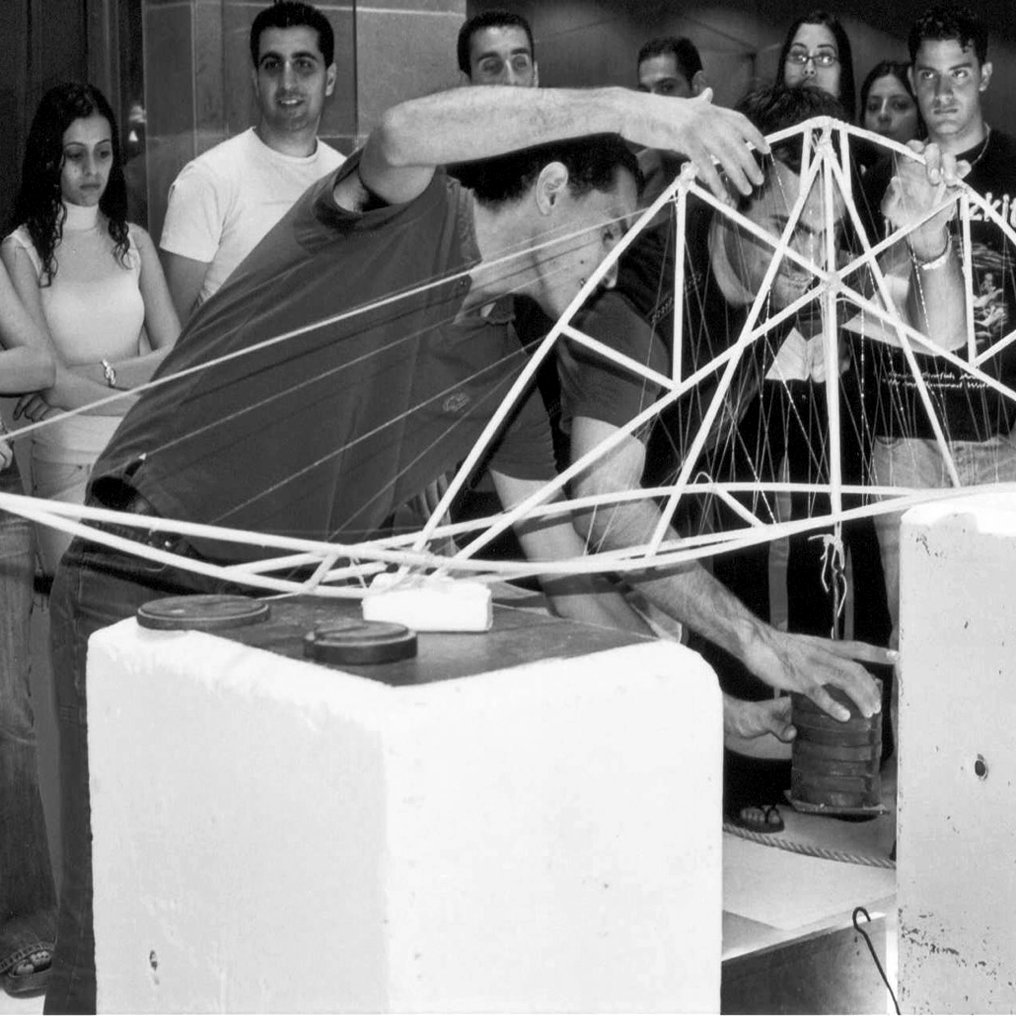 תכנית הלימודים בהנדסה אזרחית על מנת להשלים את התואר יש לצבור 155.5 נקודות לפי הפרוט הבא:ה'- הרצאה, ת'- תרגיל, מ'- מעבדה, ע"ב - עבודות בית, נק'- נקודותמקצועות החובה - השיבוץ המומלץ לפי סמסטריםהערה: סטודנטים חסרי "השלמות פיזיקה 1" אינם יכולים ללמוד את המקצוע "מבוא למכניקה הנדסית".מקצועות בחירה לפי שרשרותיש לקחת שתי שרשרות של 14.5 נקודות כל אחת, מאלה המוצעות בתחומים השונים וכן פרויקט אחד (מכל  אחת מהשרשרות) :שרשרת 1 - הנדסת מבניםפרויקט:מקצועות חובה:ועוד 2 מקצועות מהקבוצה הבאה:הערה: בוגרי המסלול למבנים  בלבד (בשונה מבוגרי מסלולים אחרים אשר למדו שרשרת מבנים) רשאים לעסוק בתכנון של מבנים (רישום ורישוי אצל רשם המהנדסים במדור הנדסת מבנים).שרשרת 2 - הנדסת הסביבהפרויקט:מקצועות חובה:ועוד 2 מקצועות מהקבוצה הבאה:הערה: ניתן להחליף מקצוע באישור מרכז מקצועות הסביבהשרשרת 3 - משאבי מים והידרוטכניקהפרויקט:מקצועות חובה:ועוד 2 מקצועות מהקבוצה הבאה:שרשרת 4 - ניהול הבנייהפרויקט:מקצועות חובה:ועוד 4.5 נקודות לפחות מהקבוצה הבאה:הערה: ההרשמה לפרויקט בניהול הבנייה מתבצעת ידנית ולא במחשב. יש לפנות למורה האחראי לפרויקטים לפחות 2 סמסטרים מראש.שרשרת 5 - חומרים, תפקוד וטכנולוגיה של הבנייהפרויקט:מקצועות חובה:ועוד 5.5 נקודות לפחות מהקבוצה הבאה:שרשרת 6 - הנדסת תחבורהפרויקט:מקצועות חובה: 3 מקצועות מתוך הרשימה הבאה:ועוד מקצועות מהרשימה הבאה להשלים לפחות 7 נק' בשרשרת:014703      מבוא לתכנון תחבורה                       2        1     -     4.5	2.5שרשרת 7 - מיפוי וגיאו-אינפורמציהפרויקט:מקצועות חובה:ועוד 4.0 נקודות לפחות מהקבוצה הבאה:שרשרת 8 – גיאוטכניקהפרויקט: לא ינתן בשנה הקרובהמקצועות חובה:ועוד 3 מקצועות לפחות מהרשימה הבאה:  מתוכם  2 מקצועות  לפחות מרשימה א':רשימה א':רשימה ב':שרשרת 9– בקרה, אוטומציה ורובוטיקה בתשתיותפרויקט:מקצועות חובה:מקצועות בחירה:* לקורס זה יש צורך בקדם  034010 או 084225** קורסים אלה ניתנים פעם בשנתייםתאור  השרשרות במסלול הנדסה אזרחית הנדסת מבניםתחום הנדסת מבנים נועד להכשיר מהנדסים שעיסוקם העיקרי הוא בענפי בנייה בהם חוזק המבנה, יציבותו ועמידותו בהטרחות שונות כגון רוח ורעידות אדמה והחיסכון במשקלו ובעלותו הם גורמים עיקריים. מהנדס מבנים מתמחה בתכנון השלד של מבנים כגון: גשרים, אולמות, מבנים ציבוריים, מבני תעשייה ואחסנה, מבני מגורים, ממגורות מגדלי מים, מבני תשתית למיניהם, וכו'. בנוסף מהנדס המבנים משתתף כמומחה לחוזק וליציבות של מבנים שתכנונם הפונקציונאלי והצורתי מבוצעים על ידי ארכיטקטים ומהנדסים שהתמחו במבנים הידרוטכניים, בתחבורה ובהנדסת הסביבה. הכשרתו המקיפה של מהנדס המבנים מאפשרת אף עיסוק בחוזק ויציבות של מבנים תעופתיים, מטוסים, ספינות, כלי רכב וחלקי מכונות. כמו כן מהנדסי מבנים, ובעיקר אלו שהמשיכו לימודיהם לתארים אקדמיים מתקדמים, עוסקים במחקר הקשור הן לענפי הבנייה והן לשטחים האחרים ובפיתוח מערכות מבנים חדישות לקראת ההתפתחויות בעתיד: מבנים ניידים, מבנים של ערי ענק, בינוי מתחת למים, איים מלאכותיים ומבנים בחלל החיצון.בתחום הנדסת מבנים מוצעים מסלול ייחודי ושרשרת רגילה: המסלול הייחודי מיועד לבוגרים שתחום עיסוקם מתמקד בהנדסת מבנים ומקנה ידע מורחב בתחום המבנים. בוגרי המסלול מוכרים ע"י רשם המהנדסים לצורך רישום ובהמשך רישוי כמהנדסי מבנים. במלים אחרות, בוגרי המסלול הינם היחידים הרשאים לחתום על תכניות המבנה לאחר קבלת הרישוי. בשונה מהמסלול בהנדסת מבנים, השרשרת הרגילה מיועדת למהנדסים אשר תחום התמחותם אינו במבנים אלא בתחום אחר ועובדים במקביל למהנדסי מבנים. לפיכך, השרשרת הרגילה מעניקה רקע כללי וידע בסיסי במבנים (ולפיכך אינה מאפשרת רישום ורישוי כמהנדס מבנים). מקצועות הבחירה בהמשך ללימודי החובה הפקולטיים נועדו להקנות ידע בסיסי בנושאים עיוניים ומעשיים ההכרחיים לעבודת המהנדס בעתיד, חינוך לדרכי חשיבה עצמאית ופיתוח כושר תכן. מושם דגש על פיתוח יכולת הניתוח והשיפוט ההנדסי והקנית גישה לפתרון בעיות הנדסיות במסגרת אילוצי הדרישות ואפשרויות הביצוע. לצורך זה נכללים במסלול בהנדסת מבנים מקצועות אנליטיים כגון: תורת החוזק 2, שיטות מחשב באנליזת מבנים ומבוא לתורת האלסטיות, מקצועות טכנולוגיה כגון: יסודות, מבני בטון 2, מבני פלדה, בטון דרוך, וגשרי בטון, ומקצועות תכן כגון: עיקרי תכן מבנים, ובניית המהנדס 1. מקצועות מתקדמים במכניקה ממוחשבת (מבוא לאלמנטים סופיים), ומקצועות מתקדמים בדינמיקת מבנים, בנינים רבי קומות והנדסת רעידות אדמה מקנים למהנדס את הכלים לטיפול בבעיות הנדסיות מורכבות ובראשן עמידות מבנים ברעידות אדמה. הנדסת הסביבהשרשרת הבחירה בהנדסת הסביבה נועדה להקנות למהנדס האזרחי ידע בכל אותם הנושאים הקשורים בהגנה על איכות הסביבה והמשאבים הטבעיים, וכן טיפול בפסולות ושפכים ומיחזורם, לשם שיפור חיי האדם והבטחת קיומו למול ההתפתחות הטכנולוגית המואצת בהווה ובעתיד.תפקידיו של המהנדס הסביבתי מתמקדים במציאת פתרונות הנדסיים לבעיות איכות הסביבה. הנושאים העיקריים הכלולים בתחום פעולתו של המהנדס הסביבתי הם ניצול מקורות המים, סילוק, מיחזור וניצול שפכים ופסולת מוצקה, בקרת איכות מים ואוויר והגנה על בריאות הציבור. בכל אחד מהנושאים הללו ובשילוב של אחדים מהם ביחד, עוסק המהנדס הסביבתי, החל משלב הכרת הבעיה וניסוחה, דרך התכן, התכנון והביצוע ועד להפעלה ואחזקה של מתקנים ומערכות.מקצועות הלימוד בשרשרת הבחירה מהווים שילוב של אנליזה, סינתזה ותכן הדרושים לניתוח הבעיה הסביבתית, קביעת דרכי הטיפול, בחירה בין אלטרנטיבות טכנולוגיות שונות ותכנון מערכות שונות במסגרת הפתרון האופטימלי. בנוסף מקבל המהנדס רקע בניטור, בקרה, תפעול ואחזקה של מערכות סביבתיות וכן ביסוס לעבודה במחקר ופיתוח בנושאים סביבתיים וביוטכנולוגיים, ידע בנושא תכן ואופטימיזצית מערכות מים ושפכים מוקנה במסגרת טכנולוגיית מים ושפכים, וכן בעקרי תכן אספקת מים ובאיכות משאבי מים. נושאים הקשורים לזיהום אוויר מובאים במסגרת המקצועות זיהום אוויר ומעבדה לאיכות אוויר.משאבי מים והידרוטכניקההמקצועות המוצעים בשרשרת הבחירה של משאבי מים והידרוטכניקה מיועדים להכשרת מהנדסים אזרחיים לעסוק בבעיות הנדסיות הקשורות בתהליכי זרימה בכלל וזרימת מים בפרט. תהליכים אלה חשובים במרבית שטחי ההנדסה האזרחית, ההנדסה העירונית, עבודות ציבוריות, הנדסה חקלאית, הנדסת מחצבים, הנדסה סביבתית, הנדסה ימית, הנדסה כימית ועוד. בעיות בסוסו, למשל, קשורות בתהליכי זרימת מים בין גרגרי קרקע הנושאים את המבנה. בניית גשרים, כבישים, שדות תעופה, שכונות וישובים קשורה באופן הדוק בהידרולוגיה העל-קרקעית ובהרחקת עודפי מי הגשמים על ידי מערכות ניקוז. כמעט כל בעיות הסביבה, החל מאספקת מים וסילוק שפכים וניצולם וכלה בזיהום האוויר, דורשות את הבנתם היסודית של תהליכי הזרימה, גם בקשר לניצול אנרגיית הזורמים ממקורות טבעיים, כגון: טחנות רוח, קליטת אנרגיית השמש על ידי זורמים, ואנרגיה מופקת ממקורות ימיים, זקוקים המהנדסים לידע הידרוטכני. הנדסה ימית שבמסגרתה הנדסת נמלים וחופים מהווה תחום הנמצא בפיתוח מתמיד בארץ ובעולם. שרשרת הבחירה מתאימה למהנדסי עבודות ציבוריות ומהנדסים עירוניים הזקוקים לידיעה טובה בהנדסה הידרולית ובהנדסת ניקוז, לחישוב מבנים הידראוליים קטנים, ולמהנדסי קרקע הזקוקים לידיעה טובה בזרימת המים בקרקע. מהנדסים העוסקים בבעיות הסביבה חייבים להרחיב השכלתם בכל ענפי מכניקת הזורמים, מאחר ועליהם להבין את תהליכי הזרימה באטמוספירה, במתקני אספקת מים, בביוב ובקרקע.מקצועות השרשרת כוללים מקצועות עיוניים כלליים כגון מכניקת זורמים סביבתית, מקצועות עיוניים הנדסיים: הידרולוגיה של מי תהום, ומקצועות סינתזה הנדסיים כגון: הנדסת ניקוז ואוקיאנוגרפיה הנדסית.ניהול הבנייהמקצועות ניהול הבנייה מכשירים את המהנדס האזרחי לתפקידים הקשורים בניהול ויזום של פרויקטים הנדסיים מצד הקבלן ומצד היזם, ולתפקידי ניהול שונים ברמת החברה. לצורך זה לומד הסטודנט נדבך ראשוני של טכניקות ניהוליות, נושאי מחשוב וטכנולוגיות מידע, אספקטים טכנולוגיים והנדסיים, ועוד. השרשרת בניהול הבנייה מורכבת ממקצועות חובה לשרשרת וממגוון של מקצועות בחירה. מקצועות החובה כוללים: "שיטות ביצוע בבנייה" ו"מיכון בבנייה" - מקצועות המהווים את הגרעין ההנדסי של השרשרת, "תכנון ובקרה של פרויקטי בניה", בו נרכשים כלים לתכנון לוח הזמנים, תחשיב, הכנות למכרז וקבלת החלטות ו"ניהול משאבי אנוש בבנייה", העוסק בניהול כוח אדם - בחירתו, הכשרתו וייעול תפקודו. מקצועות הבחירה מאפשרים התמקדות בפן ההנדסי של הביצוע, או בפן הניהולי. מקצועות הבחירה כוללים, בין היתר, "בנייה מתועשת", "מבוא לניהול פיננסי בבנייה" ועוד.בסיום השרשרת יכול הסטודנט לבחור בפרויקט גמר מתוך שלוש אפשרויות:-     פרויקט ניהול ותכנון הביצוע של תהליך בנייה בפרויקט זה נרכשות מיומנויות ניהול, בקרה והנדסת ביצוע תחת הנחייה של מיטב המומחים מעולם המעשה, מנהלי פרויקטים ומנהלים של חברות בנייה. הפרויקט עוסק בבחירה של שיטת ביצוע, תכנון התקדמות הביצוע ולוחות זמנים, הקצאת משאבים, ניתוח עלויות בנייה, בחירת ציוד בנייה ותכנון אתר הבנייה.-     פרויקט בייזום של מפעל הנדסי. בפרויקט זה נרכשות מיומנויות בגיבוש פרוגרמה ראשונית, הכנה רעיונית של חלופות הפרויקט, חקר שווקים, הכנת תזרים מזומנים, איתור מקורות מימון, אומדן עלויות וניתוח הכדאיות של פרויקט הנדסי.-     פרויקט באוטומציה ומחשוב תהליך הבנייה - הפרויקט עוסק בבחינה של טכנולוגיות המהוות היום את חזית הידע והתאמתן למטלות מעשיות בתחום ההנדסה האזרחית. טכנולוגיות אלו כוללות נושאי מחשוב מתקדמים, בקרה ואוטומציה באיסוף נתונים (חישה מרחוק), רובוטיקה, ועוד.חומרים, תפקוד וטכנולוגיה של הבנייהשרשרות הבחירה בתחומים אלה מקנות ידע הדרוש בבחירת חומרים לפרויקט מסוים ובתכנון פרטי הבניין. חומרי הבנייה נבחרים על סמך תכונותיהם ההנדסיות, התפקודיות והאדריכליות, תוך התייחסות לעמידותם בפני גורמי בלייה, והשלכותיהם הכלכליות. החלטות תכנוניות והנדסיות נותנות מענה למכלול של דרישות הקשורות לתפקוד הכולל של הפרויקט ומרכיביו השונים, יחסי הגומלין שלו עם הסביבה, אורך חייו המצופה, אחזקתו ועלות מחזור חייו.יישום התפיסה התפקודית בבנייה לפיה דרישות מוצגות על סמך יעדי הפרויקט בלי להכתיב מראש את הפתרונות מאפשרות חדשנות בבנייה. גישה זו מדרבנת פיתוח חומרים, מוצרים ושיטות בנייה חדשות, ושיפור תכונותיהם בכל הקשור להשפעתם על הבטיחות, העמידות בעומסים, באש ובתנאי מזגי אוויר, הבידוד התרמי והאקוסטי, האיטום, איכות הגימור, הקיים והאחזקה, שימור אנרגיה והסביבה, הקידום הטכנולוגי והוזלת הבנייה.חומרי הבנייה בהם נרכש ידע כוללים את חומרי המליטה (הצמנט, סיד וגבס) ומוצריהם, מלט ובטון, פלדה, אלומיניום, עץ, אבן טבעית, וכן חומרים קרמיים ופולימרים ומוצריהם. הכרת תכונותיהם היסודיות של חומרים אלה והקניית דרכי חשיבה מקצועית משמשים בסיס הנדסי לבחירת חומרים בהתאם לדרישות הפרויקט. מטרות אלה משתקפות בסילבוס המפורט של כל המקצועות הכלולים בשרשרות התחום.מקצוע החובה בשתי השרשרות מבוסס על הגישה התפקודית הבינדיסציפלינרית, ומקנה את תשתית הידע ההנדסי בנושאים של בטיחות אש, נוחות תרמית ואקוסטית ואיטום לאוויר ולמים.המקצועות בשרשרת א' ("חומרים וטכנולוגיה") מרחיבים ומעמיקים את הידע הדרוש למהנדס לגבי הבטון ומוצריו, ומקנים את הידע הבסיסי לגבי יתר החומרים, תהליכי הפקתם, הייצור של רכיבי בנייה העשויים מהם, הבעיות המיוחדות המתעוררות בשימוש בהם במבנים ובבניינים, תהליכי בלייה של החומרים והרכיבים, השפעת החומרים על הסביבה ומיחזורם בבנייה, ניצול פסולות תעשייתיות, וההשלכה של כל אלה על פרטי המבנה והבניין.המקצועות בשרשרת ב' ("תפקוד בניינים") מרחיבים את בסיס הידע הדרוש לגבי התכנון הפיסי של הבניין וחלקיו, ואופן הבטחת איכותו. בקבוצה ג' כלולים המקצועות המרחיבים ומעמיקים את הידע הדרוש במספר נושאים תפקודיים, כמו אקוסטיקה, קלימטולוגיה, קיים ומאור. ובקבוצות ד' ו-ה' אלה העוסקים בהשפעת החומרים, הטכנולוגיה ושיטות הבנייה על התפקוד ופרטי הבנייה.הנדסת תחבורהשרשרת הבחירה בהנדסת תחבורה מקנה ידע בנושאים של תכנון תעבורה ותחבורה באמצעות המקצועות: מבוא לתכנון תחבורה, תכנון ותפעול תחבורה ציבורית, מעבדה בתכנון תחבורה, הנדסת תעבורה, מעבדה בתעבורה ותכן מתקני דרכים. תכנון גיאומטרי של דרכים וצמתים נלמד באמצעות המקצוע תכן דרכים, ותכנון המבנה של מיסעות גמישות וקשיחות על חומריהן השונים נלמד באמצעות המקצועות מיסעות גמישות ומסיעות קשיחות. הרחבת הידע לעבר התחבורה האווירית מוקנה באמצעות המקצוע תחבורה אווירית.שרשרת הבחירה מהווה נדבך ראשון בהתמחות המהנדס בכוון עבודות הנדסיות, בלימודי המשך בתחום הנדסת תחבורה ותעבורה, וכן בהשתלבותו בצוותי פרויקטים תחבורתיים בהם שותפים מהנדסים מתחומים שונים. דוגמאות ופרויקטים בין תחומיים ניתן למצוא במערכות דרכים על צמתיהם ומחלפיהם, מערכות עירוניות להסעה המונית, מתקנים להסדרי תנועה ובקרתה, תכנון ותפעול תחבורה ציבורית ומכללי תשתית בשדות תעופה.הנדסת מיפוי  וגיאו-אינפורמציהשרשרת הבחירה בהנדסת מיפוי וגיאו-אינפורמציה נועדה לתת רקע בתחומים של מדידות הנדסיות וטופוגרפיות הדרושות לתכנון וביצוע פרויקטים הנדסיים. בתחומים אלו נכללים קדסטר ורישום מקרקעין, פוטוגרמטריה וחישה מרחוק ומאגרי מידע גיאוגרפי (GIS). שרשרת זו מספקת את הבסיס ההנדסי לתחומי המיפוי, הניווט, המדידה המדוייקת ומיפוי מבוסס תצלומי אוויר והדמאות לווין. במסגרת זו נחשף הסטודנט לטכנולוגיות מיפוי ומדידה מודרניות הכוללות שימוש בטכנולוגיות עיבוד פוטוגרמטרי, ציוד מדידה גיאודטי מדויק, מערכות המידע הגיאוגרפי כולל הבסיס המחשובי והאלגוריתמי של תחום רחב וחשוב זה. שרשרת הבחירה בהנדסת מיפוי וגיאו-אינפורמציה, הכוללת את המקצועות: יסודות המיפוי 2, חשבון תאום 1, מסדי נתונים גיאו-מרחביים כמקצועות חובה, וכמקצועות בחירה: מבוא למיפוי ממוחשב, מיפוי ממוחשב, פוטוגרמטריה 1, כרטוגרפיה ומבוא לממ"ג, רשתות בקרה גיאודטיות. שרשרת הבחירה בהנדסת מיפוי וגיאו-אינפורמציה מקנה למהנדס האזרחי את האפשרות להשתלב בעבודות הדורשות ידע בתחום וכן להוות בסיס להמשך השתלמות בכיוון זה.גיאוטכניקההקרקע ממלאת תפקיד יסודי בהנדסה אזרחית, מאחר וכל מבנה מבוסס עליה, וכן היא משמשת כחומר בנייה (סוללות עפר, סכרים, מנהרות וכו'). לכן, חשיבותה מכרעת בהנדסה כחומר ביסוס ובנייה. עוד בימים קדומים היה השימוש הנכון בקרקע לבנייה גורם שדרש מחשבה הנדסית רבה, בעיקר בגלל אופייה המסובך והבלתי מוגדר של הקרקע בדרך-כלל כאשר מתכוונים לבנות מבנה כלשהו, עומדים לרשות המתכנן לבחירה חומרי בנייה - עץ, בטון וכד'. לא כן הדבר כשמדובר בעפר, מאחר ואנו חייבים להשתמש בו כפי שהוא מופיע בטבע. בנוסף לכך, העפר משתנה במידה ניכרת בשטח ובעומק באתר הבנייה עצמו, כך שיש להתחשב בהשפעת תכונותיו המשתנות על התנהגותו והתנהגות המבנה המבוסס עליו. במשך השנים חלה התפתחות רבה בגישה לנושאי קרקע בכיוון המדעי, בעזרת מקצועות בסיסיים כגון: מבוא למכניקה הנדסית, תורת האלסטיות והפלסטיות, הבנת תהליכי מאמץ עיבור של קרקע, ובעזרת מכניקת הזורמים להבנת בעיות של הזרימה בקרקע ותוצאותיה לגבי התנהגותה תחת עומס המבנה.השרשרת בגיאוטכניקה תוכננה לספק לסטודנט את היסודות להבנה ולטיפול בבעיות הגיאוטכניקה הנפוצות שהוא יפגוש כמהנדס אזרחי, בכל שטח שהוא. מקצועות השרשרת מציגים את העקרונות של ביסוס מבנים, תכנון מבנים תומכים, חישוב יציבות מדרונות ומבוא להתנהגות המכנית של סלעים, וכל אלה עם התייחסות ספציפית לתנאי הארץ. המקצועות הינם יישומיים, במטרה להקנות לסטודנט כלי תכנון בנוסף לבסיס תיאורטי.בקרה, אוטומציה ורובוטיקה בתשתיותשרשרת הלימודים "בקרה, אוטומציה ורובוטיקה בתשתיות" בהנדסה אזרחית נועדה להקנות לסטודנטים ידע משלים בנושאים הקשורים למערכות מכניות עתירות חיישנים, בקרה ואוטומציה בתשתיות ובסביבה הפתוחה. השרשרת מקנה רקע למהנדס האזרחי אשר יאפשר שילוב עם תחומים כגון הנדסת מבנים, ניהול הבנייה, הנדסת תחבורה, משאבי מים והנדסת הסביבה לשם תכנון מערכות תשתיות נבונות. שרשרת זו מספקת את הבסיס ההנדסי לתחומי הבקרה, אופטימיזציה, ודינמיקה ומכניקה של רובוטים.מקצועות החובה בשרשרת מספקים בסיס מדעי חזק בתחום הבקרה. מקצועות הבחירה מאפשרים להמשיך להתעמק ולהתמחות בתחום הבקרה והאופטימיזציה או להעמיק בתחום הדינמיקה, מכניזמים והרובוטיקה. מטרת הפרויקט לאפשר אינטגרציה של החומר הנלמד לשימוש בתשתיות אזרחיות, כגון בקרת מערכת מים, אוטומציה בבניה או רובוטיקה בשטח הפתוח.תכנית הלימודים 
בהנדסה אזרחית-הנדסת  מבנים על מנת להשלים את התואר יש לצבור 155.5 נקודות לפי הפרוט הבא:סה"כ		 		   	   155.5   נק'ה'-הרצאה, ת'-תרגיל, מ'-מעבדה, ע"ב-עבודות בית, נק'-נקודותמקצועות החובה - השיבוץ המומלץ לפי סמסטריםהערה: סטודנטים חסרי "השלמות פיזיקה 1" אינם יכולים ללמוד את המקצוע "מבוא למכניקה הנדסית".מקצועות בחירהקבוצה א': לפחות שני קורסים מתוך הרשימה, ובלבד שסך הנקודות מקבוצות א' וב' לא יפחת מ- 10קבוצה ב': לפחות שני קורסים מתוך הרשימה, ובלבד שסך הנקודות מקבוצות א' וב' לא יפחת מ- 10.תכנית הלימודים 
בהנדסה אזרחית - ניהול ובנייהעל מנת להשלים את התואר יש לצבור 156.5 נקודות לפי הפרוט הבא:ה'-הרצאה, ת'-תרגיל, מ'-מעבדה, ע"ב-עבודות בית, נק'-נקודותמקצועות החובה - השיבוץ המומלץ לפי סמסטריםהערה: סטודנטים חסרי "השלמות פיזיקה 1" אינם יכולים ללמוד את המקצוע "מבוא למכניקה הנדסית".וכן מקצועות בחירה בהיקף של כ-8 נק', סה"כ: 20.5 נק'.סטודנט המבצע פרויקט בחומרים צריך ללמוד בסמסטר 5 או 6: 014506 טכנולוגיה מתקדמת של בטון.סטודנט המבצע פרויקט בקונסטרוקציות צריך ללמוד בסמסטר 5 או 7: 014143 שיטות מחשב בסטטיקת מבנים, ובסמסטרים 5 עד 7  014145 תורת החוזק 2.בסמסטר זה מומלץ גם ללמוד מקצועות בחירה נוספים המהווים קדם לפרויקט הנבחר.וכן מקצועות בחירה בהיקף של כ- 4 נק', סה"כ 21.0 נק'.סטודנט המבצע פרויקט בקונסטרוקציות צריך ללמוד בסמסטר 6: 014146 מבוא לדינמיקה ורעידות אדמה.סטודנט המבצע פרויקט במבנה דרך צריך ללמוד בסמסטר 6 או 7: 014709 מעבדת דרכים.וכן מקצועות בחירה בהיקף של כ- 17 נק'. סה"כ 20.0 נק'. בסמסטר זה יש להשלים את כל מקצועות הקדם החסרים עדיין לקראת הפרויקטים שיבוצעו בסמסטר 8.למבצעי פרויקט 014503 מומלץ לקחת בסמסטר זה מקצועות בחירה בהיקף קטן יותר ולצבור עד כ- 15.0 נק'. וכן מקצועות בחירה בהיקף של כ- 3 נק'. סה"כ 10.5 נק' (מבצעי פרויקט 014504 יקחו הסמסטר מקצועות בחירה בהיקף הדרוש להשלמת חובות המסלול). הפרויקט בניהול הבנייה, 014601, הוא חובה לכל הסטודנטים במסלול.הערה: ההרשמה לפרויקט בניהול הבנייה 014601 מתבצעת ידנית ולא במחשב. יש לפנות למורה האחראי לפרוייקטים לפחות 2 סמסטרים מראש.על  הסטודנט לבחור מקצועות מכל אחת מארבע הקבוצות הבאות, כלהלן:קב' א': ניהול הבנייהכל סטודנט במסלול צריך לקחת מקבוצה זו 3 מקצועות לפחות:	קב' ב': חומרים, תפקוד, וטכנולוגיה של בנייהסטודנט המבצע פרויקט בחומרים ותפקוד (014501), או פרויקט מעבדתי בחומרי בנייה  (014503+014504), צריך לקחת מקבוצה זו 3 מקצועות לפחות;סטודנט שלא מבצע את אחד הפרויקטים הללו, צריך לקחת מקבוצה זו 2 מקצועות לפחות:קב' ג': מבניםסטודנט המבצע פרויקט בקונסטרוקציות (014101), צריך לקחת מקבוצה זו 4  מקצועות כלהלן:ועוד מקצוע אחד לפחות:סטודנט שלא מבצע פרויקט בקונסטרוקציות, צריך לקחת מקבוצה זו 2 מקצועות לפחות:קב' ד': קרקע ודרכיםסטודנט המבצע פרויקט במבנה דרך (014724), צריך לקחת מקבוצה זו 2 מקצועות כלהלן:סטודנט שלא מבצע פרויקט במבנה דרך, צריך לקחת מקבוצה זו מקצוע אחד לפחות:מקצועות הפרויקטים:+פרויקט זה הוא דו-סמסטריאלי. הוא מקנה בסמסטר הראשון (במקצוע 014503)  0 נקודות, ובסמסטר השני (בסיום מקצוע 014504 ): 4.0 נקודות.תכנית הלימודיםבהנדסה אזרחית - הנדסת תחבורהעל מנת להשלים את התואר יש לצבור 157.0 נקודות לפי הפרוט הבא:ה'-הרצאה, ת'-תרגיל, מ'-מעבדה, ע"ב-עבודות בית, נק'-נקודותמקצועות החובה - השיבוץ המומלץ לפי סמסטריםהערה: סטודנטים חסרי "השלמות פיזיקה 1" אינם יכולים ללמוד את המקצוע "מבוא למכניקה הנדסית".* לחילופין ניתו לקחת את הקורסים הידרוליקה (014205 + מבוא להידרולוגיה הנדסית (014212). הנקדות העודפות יהיו על חשבון הבחירה במסלולתכנית הלימודים בהנדסה אזרחית-הנדסת מיםעל מנת להשלים את התואר יש לצבור 156.5 נקודות לפי הפרוט הבא:ה'-הרצאה, ת'-תרגיל, מ'-מעבדה, ע"ב-עבודות בית, נק'-נקודותמקצועות החובה - השיבוץ המומלץ לפי סמסטריםהערה: סטודנטים חסרי "השלמות פיזיקה 1" אינם יכולים ללמוד את המקצוע "מבוא למכניקה הנדסית".סמסטר 8   מקצועות בחירה יש לבחור שתי התמחויות משלשת ההתמחויות המוצעות. בכל אחת מההתמחויות שנבחרו יש ללמוד 12 נקודות לפחות. את יתרת הנקודות יש להשלים מבין מקצועות ההתמחויות האחרות ו/או מרשימת המקצועות הנוספים.התמחות 1 - תשתיות וחקלאות*מקצועות חובת התמחות**יינתן פעם בשנתייםהתמחות 2 - זרימה והידרולוגיה* יש לבחור 1 מתוך 2 קורסי חובת ההתמחותהתמחות 3  – בקרה  *מקצועות חובת התמחות** קורסים אלה ניתנים פעם בשנתייםמקצועות נוספים:תכנית הלימודים  בהנדסת הסביבה  על מנת להשלים את התואר יש לצבור 157.5 נקודות לפי הפרוט הבא:* ניתן בסמסטר אביב בלבד.סמסטר 4 		*ניתן להרחיב להיקף של 5 יחידות (2.5 נק' ע"ח מקצועות בחירה)  ואז יש להתחיל בסמסטר 7.מקצועות בחירה: סה"כ 28.0 נקודות. יש לבחור אחת מהאפשרויות הבאות:1.שתי התמחויות -  לפחות 12 נקודות בכל התמחות מבין התמחויות 1, 2    ו-4. את הנקודות הנותרות ניתן לקחת מכל אחת מההתמחויות או    מרשימת הנושאים הנוספים.2. התמחות מורחבת – לפחות 18 נקודות בהתמחות אחת מבין כל אחת     מההתמחויות (1,2,3 ו-4). בנוסף, סטודנטים הבוחרים בהתמחויות     1,2 או 4 צריכים ללמוד לפחות 8 נקודות מההתמחויות אחרות ו/או     מרשימת הנושאים הנוספים.    סטודנטים הבוחרים בהתמחות 3 יכולים להשלים את הנקודות     הנותרות מכל אחת מההתמחויות ו/או מרשימת הנושאים הנוספים.התמחות 1 – אטמוספירה וים 014954 *	מבוא לפיזיקה של אטמוספירה 		     3.5	  016206 *	מכניקת זורמים סביבתית 		     3.0          016210 * 	גלי מים				     2.5          016303	מעבדה לאיכות אויר			     2.0016208 	הנדסה ימית	   		     2.5016209 	הנדסת נמלים וחופים			     2.5014940	תופעות מעבר במערכות טבעיות		     3.0016220***  נושאים באוקינוגרפיה פיזיקלית     	     2.0	016336 	בקרת זיהום אויר			     2.0014004	ניתוח מערכות			     3.0017006      חישה במערכות טבעיות                                       2.5016304 **  פיזיקה מתקדמת של האטמוספרה                    2.5* מקצוע חובה להתמחות. יש לבחור 2 מתוך 3 המקצועות המסומנים** קורס ניתן פעם בשנתיים.**ניתן במכון הבינאוניברסיטאי באילת.התמחות 2 – מערכות מים וקרקע 014004 * 	ניתוח מערכות			3.0	016327 *	פירוק ביולוגי של מזהמים אורגניים רעילים	2.0	014940 *    תופעות מעבר במערכות טבעיות	                  3.0      014309      טכנולוגיות מים ושפכים		2.5    014958 **  הנדסת השקיה 1			3.5   014305	מעבדה לטיפול במים ושפכים		2.5016328*** הפרדה ממברנלית לטיפול ושפכים  	3.0	014325      תכן מערכות מים ושפכים                               3.5             014405      גיאולוגיה הנדסית                                           2.0014972      משאבות ומערכות שאיבה                               2.5016211 	הידרולוגיה של נגר על קרקעי		2.5 014941	הנדסת ניקוז   		                  3.5016205 	הידרולוגיה מתקדמת של מי תהום	2.5  016204	תהליכי הסעת מזהמים באקוויפרים ושיק'	3.0017012	פיזיקה של סביבה נקבובית		2.5014942	הנדסה הידרולית ומאגרים                             3.5016203 	הנדסת מערכות משאבי מים 1		2.5     017008	כימיה של הקרקע, אגרוכימיקלים וזיהום	2.0017009 	שימוש במים מליחים וקולחין		2.5* יש לבחור 2 מתוך 3 המקצועות המסומנים.** קורס ניתן פעם בשנתיים.*** מוכל בקורס 056142 תהליכי הפרדה ע"י ממברנות.התמחות 3 - הנדסת תהליך  054306 * 	עקרונות הנדסה כימית 2מ'		4.0	054305 * 	תהליכי הפרדה 2			3.5	054330 *	מעבדת סימולציה			1.0	054416 *	תיכון תהליכים א'		                  4.0	054315 *	תרמודינמיקה ב'			3.0    	054409 *     עקרונות תכן ראקטורים                                2.5             054314 	מבוא לדינמיקה ולבקרת תהליכים מ'	3.0054371	סיכון סביבתי ובטיחות בתעשייה הכימית	2.5054410	תיכון מפעלים מ'			3.5056142**  תהליכי הפרדה וטיהור ע"י ממברנות	2.5056379	מעבדה לתהליכי ממברנות		2.0054310 	מעבדה להנדסה כימית 1		2.5	054400	מעבדה להנדסה כימית 2		2.5054414	תכן מערכות לבקרת תהליכים		4.0054451	מודלים מתמטיים בהנדסה כימית	2.5054473      טיפול בשפכי תעשיה רעילים		2.5056166	תופעות שטח וקולואידים		2.0* מקצועות חובה.** מוכל בקורס 016328 הפרדה ממברנלית לטיפול בשפכים.התמחות 4 – חישה בסביבה הפתוחה014954 *	מבוא לפיזיקה של אטמוספירה		3.5	014874 *	מבוא לחישה מרחוק			3.0	017006 *	חישה במערכות טבעיות		2.5	014935	שיטות מדידה			2.0017005	חישת מיקרוגלים בחקלאות וסביבה	2.5017031	חישה מרחוק באקולוגיה וסביבה		3.0017001	מערכות אקולוגיות			3.0015001	סביבה וצמחים			2.0014841	יסודות המיפוי והמדידה 1		3.5014872	מבוא למע' מידע גרפי למהנדסים		3.0014946	פרויקט בחישה			2.5014952	סקר קרקעות ומערכות מידע		2.5014855	עיבוד תמונה למיפוי			3.0*יש לבחור 2 מתוך 3 המקצועות המסומנים.נושאים נוספים 014324      מחקר אישי בהנ. מים וסביבה למצטיינים     2.5        096553	כלכלת הסביבה		                  2.5207408••• תסקירי השפעה על הסביבה		3.0064413	מעבדה במיקרוביולוגיה		1.5134028	מסלולים מטבולים    			2.5016514 •    מיחזור בבניה			2.0014008      מידע גרפי הנדסי        			3.0134076••  הכרת המערכת האקולוגית במפרץ אילת        3.0     •    סטודנטים מהנדסת הסביבה פטורים מקורס הקדם.••  ניתן במכון הבינאוניברסיטאי אילת. ••• זיכוי 3.0 הנקודות: 2.0 כבחירה פקולטית  ו- 1.0 ע"ח נקודה חופשיתתכנית הלימודים  בהנדסת מיפוי וגיאו-אינפורמציה                               במסלול  ארבע-שנתיעל מנת להשלים את התואר יש לצבור 157 נקודות לפי הפרוט הבא:ה'-הרצאה, ת'-תרגיל, מ'-מעבדה, ע"ב-עבודות בית, נק'-נקודותמקצועות חובה - השיבוץ המומלץ לפי סמסטרים+ לימוד מקצועות אלה הוא תנאי לאישור התאמנות (סטז')*  מחנה מדידות 2 - שבועיים וחצי בסמסטר קיץ** מחנה מדידות קדסטרליות – שבועיים במהלך סמסטר קיץ* לחילופין ניתן לקחת פרויקט בתעשיה בגיאודזיה ומדידות (014875) אך לא ניתן לקחת יותר מ-5 יחידות פרוייקט בתואר** לחילופין ניתן לקחת פרויקט בתעשייה במיפוי ספרתי (014876) אך לא ניתן לקחת יותר מ-5 יחידות פרוייקט בתוארשרשרת מדידות גיאודטיות והנדסיות*ניתן לקחת לחילופין פרויקט בתעשייה בגיאודזיה ומדידות(014857) לא ניתן לקחת יותר מ-5 נקודות פרוייקט בתואר+ לימוד מקצועות אלה הוא תנאי לאישור התאמנות (סטז')שרשרת מיפוי ומידע מרחבי*ניתן לקחת לחילופין פרויקט בתעשייה במיפוי ספרתי(014876) לא ניתן לקחת יותר מ-5 נקודות פרוייקט בתוארשרשרת קדסטר וניהול מקרקעיןמקצועות בחירה יש לבחור לפחות 5 מקצועות מרשימה א', ואת היתרה מרשימות ב' ו-ג'רשימה א' - מקצועות הסמכה במיפוי וגיאו-אינפורמציה#   עבור סטודנטים שבחרו בשרשרת מערכות מידע מרחבי+  עבור סטודנטים שבחרו בשרשרת מדידות גיאודטיות הנדסיות*  לימוד מקצועות אלה הוא תנאי לאישור התאמנות (סטז')רשימה ב' - מקצועות מוסמכים/הסמכה במיפוי וגיאו-אינפורמציהרשימה ג' - מקצועות הסמכה נוספיםהרישום למקצועות מותנה במילוי הדרישות ואישור הפקולטה למדעי המחשברישום למקצועות מהפקולטה לארכיטקטורה מותנה במילוי הדרישותואישור הפקולטה לארכיטקטורהתכנית הלימודים 
במיפוי  וגיאו-אינפורמציה 
במסלול תלת-שנתיעל מנת להשלים את התואר יש לצבור 120 נקודות לפי הפרוט הבא:ה'-הרצאה, ת'-תרגיל, מ'-מעבדה, ע"ב-עבודות בית, נק'-נקודותמקצועות חובה - השיבוץ המומלץ לפי סמסטרים*מחנה מדידות 1 - שבועיים בתחילת סמסטר קיץ+ לימוד מקצועות אלה הוא תנאי לאישור התאמנות (סטז')*מחנה מדידות 2 - שבועיים וחצי בתחילת סמסטר קיץ**ניתן לקחת לחילופין פרויקט בתעשייה בגיאודזיה ומדידות (014875) אך לא ניתן לקחת יותר מ-5 נק' פרוייקט בתואר***ניתן לקחת לחילופין פרויקט בתעשייה במיפוי ספרתי (014876) אך לא ניתן לקחת יותר מ-5 נק' פרוייקט בתוארשרשרת מדידות גיאודטיות והנדסיות+ לימוד מקצועות אלה הוא תנאי לאישור התאמנות (סטז')*ניתן לקחת לחילופין פרויקט בתעשייה בגיאודזיה ומדידות (014875)שרשרת מיפוי ומידע מרחבי*ניתן לקחת לחילופין פרויקט בתעשייה במיפוי ספרתי(014876)שרשרת קדסטר וניהול מקרקעיןמקצועות בחירהיש לבחור לפחות 3 מקצועות מרשימה א', ואת היתרה מרשימות ב' ו-ג'רשימה א' - מקצועות הסמכה במיפוי וגיאו-אינפורמציה#   עבור סטודנטים שבחרו בשרשרת מערכות מידע מרחבי+  עבור סטודנטים שבחרו בשרשרת מדידות גיאודטיות הנדסיות*  לימוד מקצועות אלה הוא תנאי לאישור התאמנות (סטז')רשימה ב' - מקצועות מוסמכים/הסמכה במיפוי וגיאו-אינפורמציהרשימה ג' - מקצועות הסמכה נוספיםהרישום למקצועות מותנה במילוי הדרישות ואישור הפקולטה למדעי המחשברישום למקצועות מהפקולטה לארכיטקטורה מותנה במילוי הדרישותואישור הפקולטה לארכיטקטורהלימודים לתארים מתקדמיםתארים מתקדמים בפקולטה להנדסה אזרחית וסביבתית מאפשרים לסטודנטים להשתלם לקראת התארים מגיסטר ודוקטור במספר מסלולים המיועדים לבוגרי הנדסה אזרחית  והמוצעים במסגרת המגמות: הנדסת מבנים, חומרים תפקוד וטכנולוגיה של הבניה, גיאוטכניקה, ניהול הבניה, הידרודינמיקה ומשאבי מים, הנדסת תחבורה ודרכים. התואר המוענק במגמות הנ"ל לסטודנטים בוגרי תואר ראשון ארבע-שנתי בהנדסה אזרחית הינו: "מגיסטר למדעים בהנדסה אזרחית (שם המגמה)". התואר המוענק במגמות הנ"ל לסטודנטים שאינם בוגרי הנדסה אזרחית, ואשר נדרשו בהשלמות רלוונטיות, הינו: "מגיסטר למדעים" בלבד (ראה בהמשך). בנוסף, ניתן להשתלם במספר מסלולים נוספים המוצעים במסגרת המגמות: הנדסת מיפוי וגיאו-אינפורמציה, הנדסה סביבתית, והנדסה חקלאית (ראה בהמשך). התואר המוענק במגמות הנ"ל הינו: "מגיסטר למדעים ב... (שם המגמה)". קיים גם נתיב השתלמות ללא תזה המוצע במספר תחומים, כגון: מבנים, גיאוטכניקה, חומרים תפקוד וטכנולוגיה של הבניה, ניהול הבניה, תחבורה ודרכים, גיאו-אינפורמציה, הנדסה סביבתית, - פרטים בהמשך. התואר שיוענק לסטודנט בעל תואר ראשון בהנדסה אזרחית שסיים מסלול ללא תזה יהיה "מגיסטר להנדסה בהנדסה אזרחית (שם המגמה)". התואר שיוענק לסטודנט בעל תואר ראשון בהנדסה אך שונה מהנדסה אזרחית יהיה "מגיסטר להנדסה". במסלול ללא תזה בהנדסה סביבתית יוענק התואר "מגיסטר להנדסה סביבתית". במסלול ללא תזה בהנדסת מיפוי וגיאו-אינפורמציה יוענק התואר "מגיסטר להנדסה בהנדסת מיפוי וגיאו-אינפורמציה".במסלול להנדסת מיפוי וגיאו-אינפורמציה קיים בנוסף מסלול השתלמות ללא תזה לקראת התואר: "מגיסטר במיפוי וגיאו-אינפורמציה". המסלול מיועד לבוגרי תואר ראשון תלת-שנתי במקצועות מדעיים.במסלול ל"הנדסה חקלאית" קיים מסלול השתלמות ללא תזה לקראת התואר "מגיסטר להנדסה" במסגרת התכנית הבין-יחידתית של הטכניון ל-ME כללי. פרטים נוספים בפרק על ME כללי בקטלוג זה.   במקרים מיוחדים, כאשר סטודנט לומד לתואר מגיסטר בתחום השונה באופן מהותי מלימודיו לתואר ראשון, והוא אינו נדרש להשלים את החסר לו לתואר ראשון בתחום בו הוא אמור לקבל את תואר המגיסטר (מלבד השלמות חיוניות להמשך לימודיו), רשאית הוועדה לקבוע בתחילת לימודיו כי הוא יקבל את התואר "מגיסטר למדעים" ללא פירוט נוסף.התואר דוקטור בכל המסלולים הוא "דוקטור לפילוסופיה" PhD.  פירוט התארים המוענקים בפקולטה מופיע בקטלוג זה.   לימודים לתואר מגיסטרתנאי קבלהתנאי הקבלה (לכל אחד מהמסלולים בפקולטה) וכן תנאי המעבר מנתיב ללא תזה לנתיב מחקרי, מופיעים בהמשך בפירוט תנאי הקבלה ביחידות.  מועמד בעל ניסיון רלוונטי רב (כעשר שנים לפחות) שממוצע ציוניו אינו מאפשר קבלה לנתיב מחקרי, יוכל להגיש בקשה מנומקת ומפורטת בצירוף קורות חיים ושתי המלצות ממקום עבודתו. לאחר שהוועדה לתארים מתקדמים היחידתית תשקול את הנושא ותמצא כי ניסיונו והישגיו המקצועיים מספקים, יוכל בהתאם לשיקול ועדת ל"מ להתקבל לנתיב מחקר/פרויקט או עבודת גמר.מועמד בעל תואר ראשון תלת-שנתי במדעים בעלי רקע רלוונטי לתחומים הנלמדים ביחידה האקדמית המבוקשת, יחויב ללמוד לפחות 30.0 נקודות בנתיב מחקר ובנוסף ידרש בלימוד "מקצועות ליבה" (מקצועות קדם) שנקבעו עבור כל מסלול. פטור מלימוד מקצוע/ות ליבה אלו עקב לימוד מקצועות דומים/זהים בתואר הראשון ינתן ע"י וועדת ל"מ של המסלול הרלוונטי. הסטודנט יתקבל במעמד "משלים" (לא מן המניין) לקראת התואר מגיסטר למדעים באחד מהמסלולים המעניקים תואר במדעים (לא בהנדסה), ויעבור למעמד "מן המניין" לאחר שיעמוד בדרישות הלימוד של "מקצועות הליבה" ברמה הנדרשת כדי להתקבל להשתלמות לקראת התואר מגיסטר. בחירת נתיבקיימים שלושה נתיבים לתואר מגיסטר:1. לימוד 20.0 נקודות מתקדמים וביצוע עבודת מחקר או פרויקט הנדסי מתקדם. 2. לימוד 28.0 נקודות מתקדמים וביצוע עבודת גמר.3. לימוד 40.0 נקודות מתקדמים בנתיב ללא תזה.דרישות הלימודבנתיב מחקר/פרויקט/עבודת גמר בנוסף לדרישות הספציפיות בכל מסלול יש ללמוד שני מקצועות חובה פקולטיים וכן ארבעה מקצועות לפחות בתחום ההשתלמות, בהתאם לתכנית הלימודים המתפרסמת בפקולטה, ובהתייעצות עם המנחה הארעי/קבוע. בנתיב ללא תזה (ME) יש ללמוד 40.0 נקודות מתקדמים לפחות לפי הפרוט שלהלן: שני מקצועות חובה פקולטיים, כ-16.0 נקודות לפחות בתחום ההשתלמות, 5.0 נקודות במקצוע "סמינר מתקדם" בנושא מתחום ההשתלמות, ומקצועות נוספים להשלמת מכסת הנקודות הנדרשת. עם סיום ה"סמינר המתקדם" יש להגיש עבודה כתובה ולתת הרצאה סמינריונית פומבית. במסלולי הלימוד ב"יחידה להנדסת מבנים וניהול הבניה", בהמלצת המנחה ובאישור הוועדה לתארים מתקדמים, יוכל הסטודנט למלא דרישה זו גם ע"י לימוד שני מקצועות אחרים שבדומה למקצועות הסמינריון כוללים מרכיב מהותי של עבודה עצמית, סקר ספרות, ודווח מדעי. פירוט תכניות הלימודים ניתן לקבל במזכירות תארים מתקדמים בפקולטה וביחידות. דרישות כלליות נוספות - אקדמיות ומנהליות - בהתאם לתקנות בית הספר לתארים מתקדמים.רשימת מקצועות החובה הפקולטיים:ניתן לבחור במקצועות שקולים מפקולטות אחרות, באישור המנחה והוועדה, כגון: מסלולי הלימוד ב"יחידה להנדסת מבנים וניהול הבניה"  תנאי הקבלה:יתקבלו מועמדים בעלי תואר ראשון בהנדסה אזרחית או בתחום אחר בעלי ממוצע כללי משוקלל של 82 ומעלה.מועמד בוגר תואר ראשון בהנדסה עם ממוצע משוקלל 77 ומעלה יוכל להתקבל לנתיב ללא תזה. אם הישגיו לאחר שני סמסטרים יהיו גבוהים (צבירה של 12.0 נ"ז לפחות או שישה מקצועות לפחות במקצועות מתקדמים, בממוצע מצטבר 82.0 לפחות במקצועות אלו, ולא פחות מציון 80.0 במקצוע בודד), תוכל הועדה לתארים מתקדמים לשקול לאשר העברתו לנתיב מחקר/פרוייקט/עבודת גמר, בתנאי שמצא מנחה ונושא מחקר.על הסטודנטים המבקשים להתקבל למסלול עם תיזה (M.Sc.) לתאם מראש הנחייה )למצוא מנחה למחקר מבין חברי הסגל ביחידה(, כתנאי לקבלתם למסלול לימוד זה.מסלול לתואר "מגיסטר למדעים בהנדסה אזרחית (הנדסת מבנים)"נושאי ההשתלמות: אנליזה, תכן ואופטימיזציה של מבנים מפלדה, מבטון מזוין, מבטון דרוך, מבטון טרום, ושל מבנים מרוכבים, שיטות מחשב ויישומים, יציבות ודינמיקה של מבנים, הנדסת רעידות אדמה.מקצועות קדם: אם הציון בתואר ראשון  במקצוע קדם נמוך   מ-65 , יידרש הסטודנט בלימוד חוזר של המקצוע.בכל הנתיביםא. מקצועות חובה פקולטיים:שני מקצועות מתוך רשימת מקצועות החובה שלהלן:ב. מקצועות חובה בתחום ההשתלמות לפי הרשימה שלהלן:בנתיב ללא תזה בלבד (בנוסף לדרישות שבכל הנתיבים):א. ארבעה מקצועות חובה נוספים לפחות, בתחום ההשתלמות, מתוך הרשימה שלהלן:ב. שלושה מקצועות מתחומים אחרים, מתוך הרשימה שלהלן, וכן סמינר מתקדם *:  (*) בהמלצת המנחה ובאישור הוועדה לתארים מתקדמים, יוכל הסטודנט למלא דרישה זו גם ע"י לימוד שני מקצועות אחרים, שבדומה למקצועות הסמינריון כוללים מרכיב מהותי של עבודה עצמית, סקר ספרות ודווח מדעי.ג. מקצועות בחירה נוספים להשלמת 40.0 נקודות כנדרש. הערה:  יש לבדוק מקצועות קדם למקצועות הבחירה.מסלול לתואר "מגיסטר למדעים בהנדסה אזרחית (גיאוטכניקה)"נושאי ההשתלמות:  ביסוס מבנים, יחסי גומלין קרקע-מבנה, ניתוח יציבות מדרונות, חישוב מבנים תומכים, תכונות מכניות של הקרקע, שיטות חקירה ומדידה בשדה, בחינת שיטות תיאורטיות לחישוב מצבי הרס.מקצועות קדם:אם הציון בתואר ראשון  במקצוע קדם נמוך מ-65 , יידרש הסטודנט בלימוד חוזר של המקצוע.מקצועות חובה פקולטיים: מקצוע אחד נוסף מתוך רשימת מקצועות החובה הפקולטיים. מקצועות חובה בתחום ההשתלמות:א. בנתיב מחקר/ עבודת גמר ארבעה מקצועות להלן:ב. בנתיב  ללא תזה - ארבעת המקצועות שלעיל וכן ארבעה מקצועות נוספים מתוך הרשימה שלהלן וסמינר מתקדם:(*) בהמלצת המנחה ובאישור הוועדה לתארים מתקדמים, יוכל הסטודנט למלא דרישה זו גם ע"י לימוד שני מקצועות אחרים, שבדומה למקצועות הסמינריון כוללים מרכיב מהותי של עבודה עצמית, סקר ספרות ודווח מדעי.ומקצועות בחירה להשלמת 40.0 נקודות כנדרש.מסלול לתואר "מגיסטר למדעים בהנדסה אזרחית (חומרים, תפקוד וטכנולוגיה של הבניה)"נושאי ההשתלמות:  חומרי הבניה, תפקוד  פיסי של בניינים, קיים ואחזקה, אבטחת איכות בבנייה, בטיחות אש בבניינים, מחזור ושימור בבנייה, אנרגיה בבניינים.מקצועות קדם:וכן שני מקצועות לפחות מתוך הרשימה הבאה:אם הציון בתואר ראשון  במקצוע קדם נמוך מ-65, יידרש הסטודנט בלימוד חוזר של המקצוע.מקצועות חובה פקולטיים: שני מקצועות מתוך  רשימת מקצועות החובה הפקולטיים.מקצועות חובה בתחום ההשתלמות:א. בנתיב מחקר או עבודת גמר, ארבעה מקצועות לפחות מתוך הרשימה להלן.ב. בנתיב ללא תזה - שמונה מקצועות לפחות מתוך הרשימה להלן, וכן:018507	סמינר מתקדם בחומרים, תפקוד                                     5.0                  וטכנולוגיה של הבניה (*)(*) בהמלצת המנחה ובאישור הוועדה לתארים מתקדמים, יוכל הסטודנט למלא דרישה זו גם ע"י לימוד שני מקצועות אחרים, שבדומה למקצועות הסמינריון כוללים מרכיב מהותי של עבודה עצמית, סקר ספרות ודווח מדעי.ומקצועות בחירה להשלמת 40.0 נקודות כנדרש.רשימת המקצועות:						נק'מסלול לתואר "מגיסטר למדעים בהנדסה אזרחית (ניהול הבניה)"נושאי ההשתלמות:  ניהול פרויקט בניה,  ניהול חברת בניה, ייזום ובדיקת כדאיות של פרויקטי בניה,  ניהול כוח אדם בבניה, תיעוש ואוטומציה בבניה, ניהול איכות וערך בבניה, בקרת פרויקטי בניה, הנדסת ביצוע.מקצועות קדם א. לבעלי תואר ראשון בהנדסה אזרחית של הטכניון:וכן 2 מקצועות מתוך 3 המקצועות הבאים:אם הציון בתואר ראשון  במקצוע קדם נמוך מ-65 , יידרש הסטודנט בלימוד חוזר של המקצוע.ב. לבעלי תואר ראשון  בהנדסה השונה מהנדסה אזרחית, ולבוגרי הנדסה אזרחית  במוסדות אקדמיים אחרים:הדרישות ייקבעו על בסיס הרקע האקדמי והניסיון המקצועי של המועמד.מקצועות חובה פקולטיים2 מקצועות מתוך 3 המקצועות שלהלן:מקצועות חובה בתחום ההשתלמות בנתיב מחקר או עבודת גמר, 4 מקצועות לפחות מתוך הרשימה להלן.בנתיב ללא תיזה, 8 מקצועות לפחות מתוך הרשימה להלן, וכן(*) בהמלצת המנחה ובאישור הוועדה לתארים מתקדמים, יוכל הסטודנט למלא דרישה זו גם ע"י לימוד שני מקצועות אחרים, שבדומה למקצועות הסמינריון כוללים מרכיב מהותי של עבודה עצמית, סקר ספרות ודווח מדעי.וכןמקצועות בחירה להשלמת 40.0 נקודות כנדרשרשימת המקצועות מתחום ההשתלמותמסלולי הלימוד ב"יחידה להנדסת תחבורה וגיאו-אינפורמציה"  תנאי הקבלה:יתקבלו מועמדים בעלי תואר ראשון בהנדסה אזרחית או בתחום הנדסי אחר או בוגרי תואר ראשון תלת שנתי רלוונטי בעלי ממוצע כללי משוקלל של 82 ומעלה (במסלול הנדסת תחבורה ודרכים) ,ושל 80 ומעלה (במסלול הנדסת מיפוי וגיאו-אינפורמציה)מועמד בוגר תואר ראשון בהנדסה עם ממוצע משוקלל 77 ומעלה (במסלול הנדסת תחבורה ודרכים), וממוצע משוקלל 75 ומעלה (במסלול הנדסת מיפוי וגיאו-אינפורמציה) יוכל להתקבל לנתיב ללא תזה. אם הישגיו לאחר שני סמסטרים יהיו גבוהים (צבירה של 12.0 נ"ז לפחות או שישה מקצועות לפחות במקצועות מוסמכים, בממוצע מצטבר 82.0 לפחות במקצועות אלו, ולא פחות מציון 80.0 במקצוע בודד), תוכל הועדה לתארים מתקדמים לשקול לאשר העברתו לנתיב מחקר/פרוייקט/עבודת גמר, בתנאי שמצא מנחה ונושא מחקר.מסלול לתואר "מגיסטר למדעים בהנדסה אזרחית (הנדסת תחבורה ודרכים)"מסלול עם מחקר או עבודת גמר לבעלי תואר ראשון בהנדסה אזרחית בלבדמסלול לתואר "מגיסטר למדעים במדעי התחבורה"מסלול עם מחקר או עבודת גמר לבעלי תואר ראשון שלא בהנדסה אזרחית, ו/או לבעלי תואר תלת שנתי רלוונטי,מסלול לתואר "מגיסטר להנדסה בהנדסה אזרחית (הנדסת תחבורה ודרכים)"  מסלול ללא תיזה לבעלי תואר ראשון בהנדסה אזרחית בלבדנושאי ההשתלמות:  תכן גיאומטרי של דרכים ותפעול דרכים, צמתים ומחלפים, תכן מבנה דרכים וחומרים, הנדסת תעבורה, מערכות רמזור ובקרה, תחבורה אווירית, תפעול תנועה, זרימת תנועה ומאפייניה, מערכת רימזור ובקרה, בטיחות בדרכים, כלכלת תחבורה והערכת פרוייקטים תחבורתיים, תכנון תחבורה, תכנון ותפעול תחבורה ציבורית.קיימים שני כיווני התמחות במגמת תחבורה ודרכים, והדרישות ללימוד מקצועות הן שונות עבור כל כיוון: מקצועות קדם וליבה:פטור מלימוד חלק או כל מקצועות אלו עקב לימוד מקצועות דומים/זהים בתואר הראשון ינתנו ע"י וועדת ל"מ של המסלול.עבור סטודנטים ללא כל רקע מתאים  במתמטיקה יידרשו דרישות נוספות, כל מקרה יידון בנפרד בוועדת ל"מ היחידתית ותקבע תוכנית השתלמות אישית.הסטודנט יתקבל  במעמד "משלים" עד להשלמת מלוא מקצועות הליבה והקדם ברמה הנדרשת כדי להתקבל להשתלמות לתואר מגיסטר. נדרש ממוצע מצטבר 82 לפחות ולא פחות מציון 75 במקצוע בודד).מקצועות חובה פקולטייםבכיוון התמחות של תחבורה:בכיוון התמחות של דרכים: שני מקצועות מתוך רשימת  מקצועות החובה הפקולטיים.מקצועות חובה בתחום ההשתלמותבכיוון התמחות של תחבורהבנתיב מחקר או עבודת גמר, 4 מקצועות לפחות מהרשימה. בנתיב ללא תיזה 7 מקצועות לפחות מהרשימה:בנתיב ללא תזה, המקצוע:מקצועות בחירה נוספים להשלמת מספר הנקודות הנדרשות במסלולבכיוון התמחות של דרכיםבנתיב מחקר ועבודת גמר, 3 מקצועות מהרשימה:בנתיב ללא תזה, 5 מקצועות מתוך הרשימה:בנתיב ללא תיזה, יש להרשם למקצוע:מקצועות בחירה נוספים להשלמת מספר הנקודות הנדרשות במסלול	דרישות לימוד לבוגרי מסלולים תלת שנתיים:בוגרי מסלולים תלת שנתיים יחויבו ללמוד לפחות 30.0 נקו' בנתיב מחקר (כשמתוכן עד 10.0 נקו' הסמכה ולפחות 20.0 נק' מתקדמים). במסגרת נקודות אלו יכללו מקצועות הקדם ללימודים במסלול, אם ידרשו. בנוסף ידרשו בלימוד מקצועות הליבה.עבור סטודנטים ללא כל רקע מתאים  במתמטיקה יידרשו דרישות נוספות, כל מקרה יידון בנפרד בוועדת ל"מ היחידתית ותקבע תוכנית השתלמות אישית.הסטודנט יתקבל  במעמד "משלים" עד להשלמת מלוא "מקצועות הליבה" ברמה הנדרשת כדי להתקבל להשתלמות לתואר מגיסטר.  (נדרש ממוצע מצטבר 80 לפחות ולא פחות מציון  75 במקצוע בודד).במסלול לקראת התואר "מגיסטר למדעים במדעי התחבורה" קיימת אפשרות  של התמחות  ב"בטיחות בדרכים".תכנית זו נועדה להכשיר אנשי מקצוע ברמה גבוהה שיתמחו, במסגרת לימודי תואר שני, במקצועות רלוונטיים של הנדסת תחבורה ובטיחות בדרכים.  שלד ההתמחות דומה במאפייניו למסלול הקיים במדעי התחבורה, אולם קיים שוני במקצועות החובה והבחירה.קהל היעד של התכנית דומה בעקרון לקהל היעד של המסלול במדעי התחבורה: בוגרי הנדסה אזרחית ומקצועות הנדסה אחרים, וכן בוגרי כלכלה, סטטיסטיקה, גיאוגרפיה,  פסיכולוגיה וארכיטקטורה.מסלול לתואר "מגיסטר למדעים בהנדסת מיפוי וגיאו-אינפורמציה" (לבעלי תואר ראשון בהנדסת מיפוי וגיאו-אינפורמציה/הנדסה גיאודטית)נושאי ההשתלמות:  מדידות וגיאודזיה, מיפוי ממוחשב, מערכות מידע גיאוגרפי, פוטוגרמטריה וחישה מרחוק.נתיב מחקר  - 20.0 נקודות לימוד לפי הפירוט הבא:א. שני מקצועות חובה פקולטיים מתוך הרשימה הבאה:019001	יסודות מתמטיים למהנדסים			3.0 019002	משוואות דיפרנציאליות ובעיות הנדסיות		3.0 019003	שיטות נומריות למהנדסים			3.0019004	מכניקת הרצף				3.0019006	שיטות כמותיות למערכות הנדסה וניהול		3.0019007	פרקים נבחרים בסטטיסטיקה			3.0ב.  מקצוע חובה במסלול016801	חשבון תאום 2		 	 	2.5ג.  אחד משני הקורסים הבאים:016820	חישה מרחוק למיפוי סביבתי			2.5 016815	פוטוגרמטריה ספרתית			2.5      ד.  אחד משני הקורסים הבאים:018824	כרטוגרפיה ספרתית				3.0 018817	עיבוד מידע גיאו-מרחבי			3.0 ה.לפחות מקצוע אחד נוסף ממקצועות המסלול.ו. מקצועות בחירהמקצועות בחירה נוספים להשלמת 20.0 נקו' מתוך כלל המקצועות המוצעים במסלול, בפקולטה או במסגרת תארים מתקדמים בטכניון. נתיב עבודת גמר -  28.0 נקודות לימוד לפי הפירוט הבא:א. שני מקצועות חובה פקולטיים (עפ"י הרשימה המופיעה בנתיב מחקר).ב. מקצועות חובה במסלול016801  חשבון תאום 2				2.5ג. אחד משני הקורסים הבאים:016820	חישה מרחוק למיפוי סביבתי			2.5 016815	פוטוגרמטריה ספרתית			2.5 ד. אחד משני הקורסים הבאים:018824  כרטוגרפיה ספרתית 				3.0 018817  עיבוד מידע גיאו-מרחבי		 	3.0ה.  לפחות 4 מקצועות נוספים ממקצועות המסלול.ו. מקצועות בחירהמקצועות בחירה נוספים להשלמת 28.0 נקו' מתוך כלל המקצועות המוצעים במסלול, בפקולטה או במסגרת תארים מתקדמים בטכניון. מסלול לתואר "מגיסטר להנדסה בהנדסת מיפוי וגיאו-אינפורמציה"  (למהנדסים בעלי תואר ראשון 4 שנתי ) תואר זה מבוסס על צבירת נקודות לימוד בלבד ואינו כולל הגשת חיבור (תזה).  התכנית מיועדת לאפשר לבעלי תואר ראשון במקצועות הנדסיים להתמחות בתחומי הנדסת המיפוי והגיאו-אינפורמציה במגוון נושאים עם דגש הנדסי יישומי, וכן לעודד בוגרי הנדסת מיפוי וגיאו-אינפורמציה/הנדסה גיאודטית לחזור ללימודים אחרי מספר שנים בתעשייה, לצורך התמחות בשטחים ונושאים חדשים שהתפתחו מאז שסיימו את לימודיהם.  המשתלם במסלול יכול להתמחות באחד משלושת מסלולי ההתמחות: גיאודזיה; פוטוגרמטריה וחישה מרחוק; כרטוגרפיה ספרתית ו- GIS.נושאי ההשתלמות:  מדידות וגיאודזיה, מיפוי ממוחשב, מערכות מידע גיאוגרפי, פוטוגרמטריה וחישה מרחוק.התכנית כוללת צבירת 40.0 נקודות לימוד לפי הפירוט הבא:מקצועות חובה                                           	 13.0-14.0  נקו'מקצועות בחירה                                            	 21.0-22.0  נקו'סמינר מתקדם במיפוי וגיאו-אינפורמציה 	 5.0            נקו'סה"כ	40.0           נקו'מקצועות חובהסה"כ חמישה מקצועות בהיקף של 13.0 עד 14.0 נקו' לימוד לפי הפירוט להלן:א. שני מקצועות חובה פקולטיים מתוך הרשימה הבאה:019001    יסודות מתמטיים למהנדסים	3.0 נקו'019002   משואות דיפרנציאליות ובעיות הנדסיות	3.0 נקו'019003   שיטות נומריות למהנדסים	3.0 נקו'019004   מכניקת הרצף	3.0 נקו'  019006   שיטות כמותיות למערכות הנדסה וניהול 	3.0 נקו'019007   פרקים נבחרים בסטטיסטיקה	3.0 נקו'ב. הקורס 016801 – חשבון תאום 2 	2.5 נקו'ג. יש לבחור לפחות שני מקצועות, אחד מתוך רשימה א' ו/או    אחד מתוך רשימה ב' ו/או אחד מתוך רשימה ג' להלן:רשימה א'016820	חישה מרחוק למיפוי סביבתי		  2.5 נקו'016815   פוטוגרמטריה ספרתית			  2.5 נקו'רשימה ב'018824	כרטוגרפיה ספרתית			  3.0 נקו'018817	עיבוד מידע גיאו-מרחבי		  3.0 נקו'רשימה ג'016816	גיאודזיה פיסיקלית 1			  3.0 נקו'018814	אנליזה של רשתות גיאודטיות		  2.0 נקו'מקצועות בחירהמקצועות בהיקף כולל של 21.0-22.0 נקודות לימוד מתוך סל המקצועות המוצעים במסגרת המסלול , או  בחירה של מקצועות אחרים המוצעים במסגרת הפקולטה או מחוצה לה, באישור המנחה ומרכז ל"מ.(לשם השלמת התואר, חובה על המשתלם להתמחות באחד משלושת מסלולי ההתמחות: גיאודזיה; פוטוגרמטריה וחישה מרחוק; כרטוגרפיה ספרתית ו- GIS ; וללמוד באחד משלושת מסלולי ההתמחות הללו לפחות ארבעה קורסים).להלן פירוט המקצועות עבור כל מסלול:מסלול גיאודזיה:016816	גיאודזיה פיסיקלית 1019816	גיאודזיה פיסיקלית 2018814	אנליזה של רשתות גיאודטיות018823	גיאודזיה לווינית018815	ניווט ומערכות אינרציאליותמסלול פוטוגרמטריה וחישה מרחוק:016815	פוטוגרמטריה ספרתית019814	יישומים מתקדמים בפוטוגרמטריה אנליטית019815	יישומים מתקדימים בפוטוגרמטריה ספרתית019817	מודלים מתמטיים של סנסורים018818	שיטות מתקדמות להרכשת תמונות016820	חישה מרחוק למיפוי סביבתי018819	חישה מרחוק רב מימדיתמסלול כרטוגרפיה ספרתית  ו- GIS  018824	כרטוגרפיה ספרתית018816	אנליזה טופוגרפית018820	נושאים מודרניים בכרטוגרפיה ספרתית018817	עיבוד מידע גיאו-מרחבי018821	סדנא יישומית ב – GIS בנוסף למקצועות בכל מסלול, מוצעים במסלול להנדסת מיפוי וגיאו-אינפורמציה גם המקצועות הבאים:016801	חשבון תאום 2018812	חשבון תאום 3018813	ניתוח ספקטראלי בגיאודזיה016817	עיבוד תמונה מתקדם למיפוי018822	מבנה נתונים מרחבי למיפוי016818	היבטים בקדסטר מודרני016819	מיפוי מתקדם018811	אינטגרציה של מיפוי וחישה מרחוק019813	נושאים מתקדמים בהנדסת מיפוי וגיאו-אינפורמציהסמינר מתקדם במיפוי וגיאו-אינפורמציהלשם השלמת התואר, על הסטודנט  ללמוד את הקורס : "סמינר מתקדם במיפוי וגיאו-אינפורמציה" – 5.0 נקודות  מסלול לתואר "מגיסטר במיפוי וגיאו-אינפורמציה"  (לבוגרי תואר ראשון 3 שנתי  במקצועות מדעיים) תואר ללא תיזה, המבוסס על צבירת נקודות לימוד בלבד ואינו כולל הגשת חיבור (תזה).  התכנית מיועדת לאפשר לבעלי תואר ראשון במקצועות מדעיים או כאלו הנושקים ודומים לנושאי הלימוד בגיאו-אינפורמציה להתמחות בתחומי המיפוי והגיאו-אינפורמציה במגוון נושאים. המשתלם במסלול יכול להתמחות באחד משלושת מסלולי ההתמחות: גיאודזיה; פוטוגרמטריה וחישה מרחוק; מיפוי ממוחשב ו-GIS. נושאי ההשתלמות: ראה המסלול לתואר מגיסטר להנדסה בהנדסת מיפוי וגיאו-אינפורמציה.פירוט תוכנית ההשתלמות: הנרשמים לתוכנית יחוייבו בהשלמת 13.0 נקודות של מקצועות ליבה (חדו"א 1, אלגברה לינארית ומבוא למחשב שפת C, כנדרש תואר מגיסטר למדעים במדעי המיפוי והגיאו-אינפורמציה בנתיב מחקר). בנוסף להשלמת 10.0 נקו' לפחות מלימודי  הסמכה בהתאם לרקע של המועמד. מקצועות ההשלמה והיקפם  יקבעו על ידי ועדת הקבלה היחידתית לתארים מתקדמים.התוכנית מורכבת מ-35.0 נקו' מתקדמים ועוד סמינר מתקדם בתחום ההשתלמות בהיקף של 5.0 נקו'.  התוכנית מורכבת מ - מקצועות חובה                                           	 13.0-14.0  נקו'מקצועות בחירה                                            	 21.0-22.0  נקו'סמינר מתקדם במיפוי וגיאו-אינפורמציה 	 5.0            נקו'                                                                                   _____סה"כ	40.0           נקו'מקצועות חובהסה"כ חמישה מקצועות בהיקף של 13.0 עד 14.0 נקו' לימוד לפי הפירוט להלן:א. שני מקצועות חובה פקולטיים מתוך הרשימה הבאה:019001    יסודות מתמטיים למהנדסים	3.0 נקו'019002   משואות דיפרנציאליות ובעיות הנדסיות	3.0 נקו'019003   שיטות נומריות למהנדסים	3.0 נקו'019004   מכניקת הרצף	3.0 נקו'  019006   שיטות כמותיות למערכות הנדסה וניהול 	3.0 נקו'019007   פרקים נבחרים בסטטיסטיקה	3.0 נקו'ב. הקורס 016801 – חשבון תאום 2 	2.5 נקו'ג. יש לבחור לפחות שני מקצועות, מתוך רשימה א' ב' או ג' שאינם מאותה קבוצה (אחד מתוך רשימה א' ו/או אחד מתוך רשימה ב' ו/או אחד מתוך רשימה ג'רשימה א'016820	חישה מרחוק למיפוי סביבתי		  2.5 נקו'016815   פוטוגרמטריה ספרתית			  2.5 נקו'רשימה ב'018824	כרטוגרפיה ספרתית			  3.0 נקו'018817	עיבוד מידע גיאו-מרחבי		  3.0 נקו'רשימה ג'016816	גיאודזיה פיסיקלית 1			  3.0 נקו'018814	אנליזה של רשתות גיאודטיות		  2.0 נקו'מקצועות בחירהמקצועות בהיקף כולל של 21.0-22.0 נקודות לימוד מתוך סל המקצועות המוצעים במסגרת המסלול , או  לאחר אישור המנחה וסגן דיקן ל"מ, גם מן המקצועות המוצעים בפקולטה או מחוצה לה.  (לשם השלמת התואר, חובה על המשתלם להתמחות באחד משלושת מסלולי ההתמחות: גיאודזיה; פוטוגרמטריה וחישה מרחוק; כרטוגרפיה ספרתית ו- GIS ; וללמוד באחד משלושת מסלולי ההתמחות הללו לפחות ארבעה קורסים).  במניין ספירת ארבעת הקורסים יילקחו בחשבון גם קורסי החובה.להלן פירוט המקצועות עבור כל מסלול:מסלול גיאודזיה:016816	גיאודזיה פיסיקלית 1019816	גיאודזיה פיסיקלית 2018814	אנליזה של רשתות גיאודטיות018823	גיאודזיה לווינית018815	ניווט ומערכות אינרציאליותמסלול פוטוגרמטריה וחישה מרחוק:016815	פוטוגרמטריה ספרתית019814	יישומים מתקדמים בפוטוגרמטריה אנליטית019815	יישומים מתקדימים בפוטוגרמטריה ספרתית019817	מודלים מתמטיים של סנסורים018818	שיטות מתקדמות להרכשת תמונות016820	חישה מרחוק למיפוי סביבתי018819	חישה מרחוק רב מימדיתמסלול כרטוגרפיה ספרתית  ו- GIS  018824	כרטוגרפיה ספרתית018816	אנליזה טופוגרפית018820	נושאים מודרניים בכרטוגרפיה ספרתית018817	עיבוד מידע גיאו-מרחבי018821	סדנא יישומית ב – GIS בנוסף למקצועות בכל מסלול לימוד, מוצעים במסלול מיפוי וגיאו-אינפורמציה גם המקצועות הבאים:018812	חשבון תאום 3018813	ניתוח ספקטראלי בגיאודזיה016817	עיבוד תמונה מתקדם למיפוי018822	מבנה נתונים מרחבי למיפוי016818	היבטים בקדסטר מודרני016819	מיפוי מתקדם018811	אינטגרציה של מיפוי וחישה מרחוק019813	נושאים מתקדמים בהנדסת מיפוי וגיאו-אינפורמציהסמינר מתקדם במיפוי וגיאו-אינפורמציהלשם השלמת התואר, על הסטודנט  ללמוד את הקורס : "סמינר מתקדם במיפוי וגיאו-אינפורמציה" – 5.0 נקודות  מסלול לתואר "מגיסטר למדעים במדעי המיפוי והגיאו-אינפורמציה" נושאי ההשתלמות: מדידות וגיאודזיה, מיפוי ממוחשב, מערכות מידע גיאוגרפי, פוטוגרמטריה וחישה מרחוק.מקצועות קדם לבעלי תואר בהנדסה:ייקבעו בהתאם לרקע של המועמד, ומתוך רשימת מקצועות קדם הנמצאת במזכירות תארים מתקדמים בפקולטה.  בוגרי תואר ראשון ארבע שנתי במדעי הטבע, או במדעי ההנדסה (לא גיאודזיה), יחוייבו בהשלמת 12.0 נ"ז לפחות.  הדרישות ללימודים בנתיב מחקר או בנתיב עבודת גמר (לאחר השלמת מקצועות הקדם) זהות לאלו המפורטות במסלול לתואר "מגיסטר למדעים בהנדסת מיפוי וגיאו-אינפורמציה"דרישות לימוד לבוגרי מסלולים תלת שנתיים:בוגרי מסלולים תלת שנתיים יחויבו ללמוד לפחות 30.0 נקו' בנתיב מחקר (כשמתוכן עד 10.0 נקו' הסמכה ולפחות 20.0 נקו' מתקדמים) ובנוסף ידרשו בלימוד "מקצועות ליבה"מקצועות ליבה:  פטור מלימוד מקצוע/ות אלו עקב לימוד מקצועות דומים/זהים בתואר הראשון ינתנו ע"י וועדת ל"מ של המסלול.הסטודנט יתקבל  במעמד "משלים" עד להשלמת מלוא מקצועות הליבה" ברמה הנדרשת כדי להתקבל להשתלמות לתואר מגיסטר.  (נדרש ממוצע מצטבר 80 לפחות ולא פחות מציון 75 במקצוע בודד).מקצועות במסגרת תארים מתקדמים לבוגרי תלת שנתילבוגר תואר ראשון תלת שנתי בגיאודזיה או במיפוי
וגיאו-אינפורמציה.30.0 נקו' לימוד נוספות בנתיב מחקר, מתוכן עד 10.0 נקו' הסמכה ולפחות 20.0 נקו' מתקדמים.לבוגר תואר ראשון תלת שנתי לא בגיאודזיה או במיפוי
וגיאו-אינפורמציה30.0 נקו' לימוד נוספות בנתיב מחקר, מתוכן עד 10.0 נקו' הסמכה (לפי הפירוט להלן) ולפחות 20.0 נקו' מתקדמים.להלן פירוט עבור 10.0 נקו' הסמכה לבוגר תלת שנתי לא בגיאודזיה או במיפוי וגיאו-אינפורמציה:הסטודנט חייב בלימוד שלושה מקצועות הסמכה לפחות מתוך הרשימה להלן על פי תחום הלימוד שבחר.  במידה וסך הנקו' של מקצועות ההסמכה קטן מ-10.0 נקו', יבחר הסטודנט מקצועות נוספים להשלמת 10.0 נקו' מתוך כלל המקצועות המוצעים במסלול, בפקולטה או במסגרת תארים מתקדמים בטכניון.מדידות וגיאודזיהמיפוי ומערכות מידע גיאוגרפיותפוטוגרמטריהחישה מרחוקקדסטרמסלולי הלימוד ביחידה להנדסת הסביבה, מים וחקלאות היחידה להנדסת הסביבה, מים וחקלאות מציעה תארי מגיסטר בשלושה תחומים:משאבי מיםהנדסת הסביבההנדסה חקלאיתתנאי הקבלה:יתקבלו מועמדים בעלי תואר ראשון בהנדסה או בוגרי תואר ראשון תלת-שנתי בעלי ממצוע כללי משוקלל של 82 ומעלה.מועמד בוגר תואר ראשון בהנדסה עם ממוצע משוקלל 75 ומעלה, יוכל להתקבל לנתיב ללא תזה במסלול להנדסה סביבתית. לאחר צבירת 15 נק' לימוד בממוצע 87 ומעלה, ולא פחות מציון 80 במקצוע בודד, תוכל הועדה לתארים מתקדמים לשקול לאשר העברתו לנתיב מחקר/פרוייקט/עבודת גמר, בתנאי שמצא מנחה ונושא מחקר.
מסלולים לתארים במשאבי מים:מסלול לתואר "מגיסטר למדעים בהנדסה אזרחית (הידרודינמיקה ומשאבי מים)"נושאי ההשתלמות: הידרודינמיקה, הידרוליקה, הידרולוגיה של נגר על-קרקעי ושל מי תהום, השקיה וניקוז, הנדסת חופים והנדסה ימית, איכות מים וזיהום מערכות מים, ניהול משאבי מים, אנרגיה ומעבר חום ומסה בבניינים ובסביבה, הנדסת רוחות.מקצועות קדם:וכן מקצוע אחד מתוך הרשימה הבאה:וכן המקצוע:016206	מכניקת זורמים סביבתית			3.0מקצועות חובה פקולטיים: שני מקצועות מתוך רשימת מקצועות החובה הפקולטיים.מקצועות חובה בתחום ההשתלמות: ארבעה מקצועות בתיאום עם המנחה.הערה: המקצוע "מכניקת זורמים חישובית סביבתית – 016214 הוא חובה במסגרת 20.0 נקו' הלימוד במקצועות מתקדמים.מסלול לתואר "מגיסטר למדעים בהנדסה וניהול משאבי מים"נושאי ההשתלמות: ראה המגמה להידרודינמיקה ומשאבי מים.מקצועות קדם: ראה המגמה להידרודינמיקה ומשאבי מים.מקצועות חובה פקולטיים: שני מקצועותמתוך רשימת מקצועות החובה הפקולטיים.מקצועות חובה בתחום: ארבעה מקצועות מהתחומים הבאים: הידרודינמיקה, הנדסה סביבתית, הנדסה חקלאית, בהתייעצות עם המנחה.מסלולים לתארים בהנדסת הסביבה:"מגיסטר למדעים בהנדסה סביבתית"(לבעלי תואר ראשון בהנדסה)"מגיסטר למדעים במדעי איכות הסביבה"(לבעלי תואר ראשון במדעים)נושאי ההשתלמות: איכות מים, מניעת זיהום מקורות מים טבעיים, עקרונות וטכנולוגיה של טיפול במים,  מערכת איסוף, טיפול, סילוק והשבת שפכים, טיפול וסילוק פסולת רעילה, איכות אוויר, מניעת זיהום אוויר, איסוף ועיבוד פסולת מוצקה, מניעת זיהום קרקע, אקולוגיה, מערכות אקולוגיות ו-GIS, חישה במערכות סביבתיות. מקצועות קדם לבעלי תואר בהנדסה:uכן מקצועות נוספים, במידת הצורך, בהתאם לרקע של המועמד. מקצועות מתקדמים בנתיבים השונים לבעלי תואר בהנדסה:בנתיב מחקר/פרוייקט יידרש לימוד של 20.0 נ"ז בתארים מתקדמים, וכן ביצוע עבודת מחקר או פרויקט הנדסי מתקדם. בנתיב עבודת גמר יידרש לימוד של 28.0 נ"ז בתארים מתקדמים וכן ביצוע עבודת גמר בהיקף 12.0 נ"ז.בנתיב ללא תיזה יידרש לימוד של 40.0 נ"ז בתארים מתקדמים הכוללים עבודת גמר בהיקף 5.0 נ"ז. נתיב זה פתוח לבוגרי תואר ראשון בהנדסה בלבד.סלי הלימוד בתוכניות מגיסטר למדעים בהנדסה סביבתית ומגיסטר למדעים במדעי איכות הסביבה:דרישה: בחר שני קורסים מתוך הסלים 1-3 כך שלא יהיו מאותה דיסציפלינה (לדוגמא: אחד מתמטי ואחד סטטיסטי, או אחד נומרי ואחד מתמטי וכד'). ניתן להציע קורסים חלופיים מפקולטות או אוניברסיטאות אחרות. סל 1 - מתמטי סל 2 - סטטיסטיסל 3 - נומרידרישה: במסלול מגיסטר למדעים בהנדסה סביבתית נדרש קורס אחד מסל 4, אחד מסל 5 ואחד מסל 6.במסלול מגיסטר למדעים במדעי איכות הסביבה נדרשים לפחות שני קורסים משני סלים שונים.סל 4 – תהליכי טיפולסל 5 – מדעיםסל 6 – מדעי ההנדסהדרישות ליבה והשלמה לבוגרי מסלולים תלת- שנתיים:בוגרי מסלולים תלת -שנתיים יחויבו ללמוד לפחות 30.0 נקו' בנתיב מחקר (כשמתוכן 10.0 נקו' הסמכה ולפחות 20.0 נקו' מתקדמים) ובנוסף ידרשו בלימוד "מקצועות ליבה".מקצועות ליבה:  104090	מתמטיקה למדעי החיים	              	                5.0אופטור מלימוד מקצוע/ות אלו עקב לימוד מקצועות דומים/זהים בתואר הראשון ינתנו ע"י וועדת ל"מ של המסלול. הסטודנט יתקבל  במעמד "משלים" עד להשלמת מלוא "מקצועות הליבה" ברמה הנדרשת כדי להתקבל להשתלמות לתואר מגיסטר. (נדרש ממוצע מצטבר 82.0 לפחות) מסלול לתואר "מגיסטר להנדסה סביבתית"(בנתיב ללא תזה בלבד, לבעלי תואר ראשון בהנדסה בלבד).מקצועות קדם: מקצועות חובה בתחום ההשתלמות:מקצועות בחירה בתחום ההשתלמות -  יש ללמוד 8.0 נקו' מתוך אחת משלוש הקבוצות שלהלן:קבוצה א': מים ושפכים019330	הכמיה של תהליכים סביבתיים		               2.0קבוצה ב': קרקע, זרימה וחישה016205	הידרולוגיה מתקדמת של מי תהום	                2.5קבוצה ג': אוויר ואקולוגיה016302	זיהום אוויר			                2.5017023	ניתוח סיכונים הסתברותי		                2.5017001	ממשק מערכות אקולוגיות		                3.0017007	הדמיה: פוריות וזיהום הקרקע                                    2.0        ומקצועות בחירה נוספים להשלמת 40.0 נקודות כנדרש מתוך מקצועות בתחום סביבה ומים, ומתוך מקצועות אחרים המוצעים. תארים מתקדמים במסלול הנדסה חקלאיתמסלולים לתארים:"מגיסטר למדעים בהנדסה חקלאית"ו-"מגיסטר למדעים בהנדסה חקלאית (מדעי המים, הקרקע והסביבה)" (לבעלי תואר ראשון הנדסי ארבע-שנתי)וכן,"מגיסטר למדעים במדעי ההנדסה החקלאית"ו-"מגיסטר למדעים במדעי ההנדסה החקלאית (מדעי המים, הקרקע והסביבה)" (לבעלי תואר ראשון תלת-שנתי)תארים מתקדמים במסלול להנדסה חקלאית מאפשרים השתלמות לקראת התארים מגיסטר ודוקטור.  במהלך לימודיהם רוכשים המשתלמים ידע באמצעות מקצועות הלימוד, מתאמנים בשיטות מחקר ולומדים להעריך מידע, לנתחו ולהציגו.  הכלים הנרכשים במהלך ההשתלמות תלויים בנושא המחקר ואופיו וכוללים, בין השאר, מידול וסימולציה, מדידות ובקרה, עיבוד תמונות אותות/מידע וקבלת החלטות.  תוצאות המחקר לתואר דוקטור אמורות להוסיף ידע מדעי או הנדסי מקורי ומשמעותי.תחומי ההשתלמות:- הנדסת קרקע, מים והשקיה  - מכניקה במערכות חקלאיות, ביולוגיות וסביבתיות- איכות הסביבה הפתוחה   - חקלאות מבוקרת וממוכנת- חישה ובקרה במערכות חקלאיות, ביולוגיות וסביבתיות- ניהול מערכות חקלאיות ומשאבים טבעיים- הנדסת חומרים ביולוגיים ומשאבים טבעיים- אבטחת איכות תוצרת חקלאית וביולוגית- מערכות אקולוגיותנושאים לדוגמה:מכניקה של קרקע, יחסי מכונה-קרקע, עבירות ורכב שדה, תכונות פיסיקליות של חומרים ביולוגיים, סיווג תוצרת חקלאית, אוטומציה ובקרה, חישה מרחוק, חיישנים ומדידות. זהום אוויר במערכות חקלאיות. פיזיקה של הקרקע, תהליכי מעבר בסביבה נקבובית, השקיה, ניקוז, שימור הקרקע, מאגרי מים, בקרת מערכות מים, יחסי מים-קרקע-צמח, פיסיולוגיה של הצמח, בקרת אקלים בחממות, חקלאות מים. כימיה פיסיקלית של חרסיות קרקע, פיתוח דשנים, שטיפת טיוב ושיקום קרקעות מלוחות וטיובן, בעיות סביבתיות במערכת הקרקע, טיפול בשפכים ובפסולת מוצקה ויישומם בחקלאות, מניעת זיהום, אנרגיה ואנרגיה מתחדשת, מערכות אקולוגיות ושימור.לימודים לתואר מגיסטרלמסלולי התארים:"מגיסטר למדעים בהנדסה חקלאית"ו-"מגיסטר למדעים בהנדסה חקלאית (מדעי המים, הקרקע והסביבה)"(לבעלי תואר ראשון הנדסי ארבע-שנתי)דרישות הלימוד יידרשו לפחות 20 נקודות לימוד, מתוכן 16 נקודות ברמת תארים מתקדמים, וכן עבודת מחקר או פרויקט הנדסי.  משתלם הבוחר בנתיב עבודת גמר חייב לצבור 8 נקודות מתקדמים נוספות.למסלולי התארים:"מגיסטר למדעים במדעי ההנדסה החקלאית"ו-"מגיסטר למדעים במדעי ההנדסה החקלאית (מדעי המים, הקרקע והסביבה)"(לבעלי תואר ראשון תלת-שנתי)דרישות הלימוד לבוגרי מסלולים תלת- שנתיים:בוגרי מסלולים תלת שנתיים יחויבו ללמוד לפחות 30.0 נקו' בנתיב מחקר (כשמתוכן עד 10.0 נקו' הסמכה ולפחות 20.0 נקו' מתקדמים) ובנוסף ידרשו בלימוד "מקצועות ליבה"מקצועות ליבה:  104090	מתמטיקה למדעי החיים	                                5.0פטור מלימוד מקצוע/ות אלו עקב לימוד מקצועות דומים/זהים בתואר הראשון ינתנו ע"י וועדת  תארים מתקדמים של המסלולהסטודנט יתקבל  במעמד "משלים" עד להשלמת מלוא "מקצועות הליבה" ברמה הנדרשת כדי להתקבל להשתלמות לתואר מגיסטר. (נדרש ממוצע מצטבר  82.0 לפחות ולא פחות מציון   80.0 במקצוע בודד).מקצועות במסגרת תארים מתקדמים לבוגרי תלת- שנתי:
לפחות 30.0 נקו' בנתיב מחקר (כשמתוכן עד 10.0 נקו' הסמכה ולפחות 20.0 נקו' מתקדמים). לימודים לתואר "מגיסטר להנדסה" במסגרת התכנית הבין-יחידתית ל -ME כלליניתן לבחור התמחות בהנדסה חקלאית במסגרת התכנית הבין-יחידתית ל-ME כללי.  פרטים נוספים בפרק על ME כללי בקטלוג זה.לימודים לתואר דוקטורתנאי קבלהמלבד דרישות הקבלה המפורטות בתקנות בית הספר לתארים מתקדמים, נדרש המועמד בממוצע מצטבר בתואר ראשון – 82.0 לפחות (על פי רוב), ובממוצע מצטבר בתואר שני 85.0 לפחות בציונים, ובציון 85.0 לפחות בתיזה. עם הרשמתו יגיש המועמד לוועדה לתארים מתקדמים בפקולטה הצעת מחקר מיקדמית - נייר עבודה (כחמישה עמודים) שהכין בהתייעצות עם המנחה המיועד. ההצעה תכלול: שם הנושא, תקציר, רקע כללי ותאור הבעייה, סקר ספרות מצומצם המתייחס לידע העדכני בנושא, מטרות המחקר, שיטות ביצוע, התרומה המדעית ו/או ההנדסית של המחקר המוצע, ורשימת מקורות עדכנית בהתאם לסקר הספרות המצומצם. חומר זה, יחד עם התעודות על הישגיו בתואר הראשון והשני, ישמשו לדיון בקבלת המועמד. במידת הצורך, ובהתאם לשיקולה של ועדת ל"מ הפקולטית, יוזמן המועמד לראיון קבלה. כמו כן, רשאית ועדת ל"מ פקולטית לזמן לראיון: (א) מועמדים אשר הישגיהם בתואר השני גבוהים אך הישגיהם בתואר הראשון נמוכים יחסית (ממוצע מצטבר הנמוך מ-80.0); (ב) מועמדים אשר סיימו השתלמותם במוסד אקדמי אחר. דרישות הלימודקיימת דרישה ללימודים של לפחות 6.0 נקודות לימוד ברמת מתקדמים, וכן יוטלו על הסטודנט לימודים נוספים, לפי הצורך, בעת הקבלה או לאחר בחינת המועמדות. במשך השתלמותו ייתן הדוקטורנט שתי הרצאות סמינריוניות: ההרצאה הראשונה תינתן לפני הגשת התיאור התמציתי והצעת ועדת הבוחנים לקראת בחינת המועמדות לאישור ועדת ל"מ הפקולטית; ההרצאה השנייה תינתן לפני הגשת הצעת ועדת הבוחנים לקראת בחינת הגמר, לאישור ועדת ל"מ הפקולטית. שאר הדרישות, כגון הגשת תיאור תמציתי ועמידה בבחינת המועמדות, וכן הדרישה לשפה זרה - בהתאם לתקנות בית הספר לתארים מתקדמים. הגשת התיאור התמציתי (הצעת המחקר לקראת בחינת המועמדות) תיעשה על פי דף הנחיות הנמצא במזכירות תארים מתקדמים בפקולטה.מידע נוסףמזכירות תארים מתקדמים ראשית בפקולטה 
טל' 04-8292565, פקס' 04-8293135היחידה להנדסת מבנים וניהול הבניהמזכירות ל"מ ביחידה:טל' 04-8292322, פקס' 04-8295697היחידה להנדסת תחבורה וגיאו-אינפורמציהמזכירות ל"מ ביחידה:טל' 04-8292366, פקס' 04-8295706היחידה להנדסת הסביבה, מים וחקלאותמזכירות ל"מ ביחידה:טל' 04-8292343 פקס' 04-8228898אתר הפקולטה להנדסה אזרחית וסביבתית: http://cee.technion.ac.ilפרופסורי משנה/מרצים בכיריםאמיר עודדג'בארין מחמודגולדפלד יסכהגנדל יורידגני אמירדליות שגיאזוטובסקי סמיוןחדאד ג'אקלבנברג איילליברזון דןפישביין ברקרדיאן עדירמון גיאמרצים פינקרט שמואלפרופסורים אמריטוסאבנימלך יורםאוזן יעקבבנטור ארנוןבר יעקבבריישטר קרולגליל נחגלילי נפתליגרין מיכלדויטשר ירחהגין יוסףזסלבסקי דןיגרמן חנוךינקלבסקי דודממן יעקבניומן פיטרנרקיס נאוהסגינר עדופולוס אבישיפורה מיכאלפלג קלמןפרידמן שלמהצדר אבישיקומורניק עמוסקירש אורירבהון מנחםרבינא ישראלהרובין הללרוטנברג אביגדורשביב אברהם שטיאסני מיכאלשינמן יצחקשלף גדליהושמיר אורישמולביץ יצחקדיקן הפקולטהעודד רבינוביץפרופסוריםאוסטפלד אביאיזנברגר משהגוטמן פר אולוףדוזורץ קרלוסלהב אורילויפר אלכסנדרעגנון יהודהפרוסטיג יהושערבינוביץ עודדשושני מקסיםשיפטן יורםשפירא אביעדפרופסורים חבריםאבן-צור גלעדארמון רוברטבכור שלמהברודאי דודדובובסקי יעלדנציגר אברהםוולוך קונסטנטיןזקס רפאלחסיד שמואלטולדו תומרטלסניק מרקכץ אמנוןכרמל יוחאילבן אורןלינקר רפאלפורמן אלכספילין שגיאפרידלר ערןקלר אסףקובלר קונסטנטיןרוזנפלד יחיאלשביט אורי106.5   נק'מקצועות חובה34.5     נק'מקצועות בחירה בשרשרות4.5       נק'מקצועות בחירה פקולטיים4.0       נק'מקצועות בחירה חופשית6.0       נק'מקצועות בחירת העשרהנק'ע"במ'ת'ה'סמסטר 14.05-23מבוא למכניקה הנדסית014103 5.06-24חדו"א 11040034.53-23.5אלגברה ליניארית מ'1040192.54-12פיזיקה 11140513.0522כימיה כללית1250011.0--2-חינוך גופני39480020.023-1114.5סמסטר 2סמסטר 23.04-22מידע גרפי הנדסימידע גרפי הנדסי0140080140084.05-23תורת החוזק 1תורת החוזק 1014104 014104 5.07-24חדו"א 2חדו"א 21040041040042.54-12משוואות דיפ. רגילות/ח'משוואות דיפ. רגילות/ח'1041311041310.5-1.5--מעבדה בכימיהמעבדה בכימיה1250131250134.04222מבוא למחשב – שפת C מבוא למחשב – שפת C 234112  234112  3.03--4אנגלית טכנית מתקדמים ב'אנגלית טכנית מתקדמים ב'32403332403322.0273.5917סמסטר 33.05-22סטטיקת מבנים  014108 4.04-23יסודות מכניקת הזורמים014214 3.56113חומרי בנייה014505 2.54-12מבוא להנדסת תחבורה0147303.54-13פיזיקה 21140522.54-12כימיה פיסיקלית 1ב'  124503 2.53-12מבוא להנדסת חומרים31453521.5301917סמסטר 43.04-22סטטיסטיקה0140033.05-22מבוא לשיטות נומריות0140063.54-13מבני בטון 1014123 2.02-11.5גיאולוגיה הנדסית014405   2.54-12כלכלה הנדסית0146033.54122יסודות המיפוי והמדידה 1		0148411.0--2-חינוך גופני39480018.52321112.5סמסטר 51.542-1מעבדה הנדסיתמעבדה הנדסית0140053.05112הידרוליקההידרוליקה0142052.54-12מבוא להידרולוגיה הנדסיתמבוא להידרולוגיה הנדסית014212 2.52-12יסודות הטיפול במים ושפכיםיסודות הטיפול במים ושפכים014322 4.05113גיאומכניקהגיאומכניקה014409 3.04-22מבוא לניהול הבנייהמבוא לניהול הבנייה01460616.5243712סמסטר 63.04-22ניתוח מערכותניתוח מערכות0140041.54-11מבוא לתכן מסעותמבוא לתכן מסעות014731 14.0מקצועות מתוך שרשרת בחירהמקצועות מתוך שרשרת בחירה18.5סמסטר 73.54-13פיזיקה 3פיזיקה 31140547.5מקצועות מתוך שרשרת בחירהמקצועות מתוך שרשרת בחירה2.5מקצועות בחירה פקולטייםמקצועות בחירה פקולטיים2.5פרויקט פרויקט 16.0סמסטר 82.5פרויקט פרויקט 2.0מקצועות בחירה פקולטייםמקצועות בחירה פקולטיים8.0מקצועות מתוך שרשרת בחירה מקצועות מתוך שרשרת בחירה 12.52.55-2-פרויקט בקונסטרוקציות0141015.06-24תורת החוזק 20141453.04-31עיקרי תכן מבנים0141484.54123מבוא לדינמיקת מבנים ורעידות א'0141463.05-22שיטות מחשב בסטטיקת מבנים0141432.55-12יסודות0141134.55-23מבני פלדה 10141504.56-33מבני בטון 20141492.55-2-פרויקט בהנדסה סביבתית  0143012.522-2מעבדה לטיפול במים ושפכים  0143052.52-12זיהום אויר0163023.53312כימיה של המים 0143273.5--13הנדסה הידרולית ומאגרים0149423.54-13תכן מערכות מים ושפכים0143252.54-12הנדסת מערכות משאבי מים 10162033.01-22מכניקה זורמים סביבתית0162062.022-1מעבדה לאיכות אוויר0163032.55-2-פרויקט בהנדסת מים 1  0142013.05212מבוא לתהליכי זרימה וזיהום 0149772.54-12הנדסת מערכות משאבי מים 10162033.01-22מכניקת זורמים סביבתית0162062.54-12גלי מים0162103.54-13תכן מערכות מים ושפכים0143253.05-22תהליכי הסעה מזהמים0162042.55-12הנדסה ימית0162082.55-12הידרולוגיה של נגר על קרקעי016211 3.05-22מכניקת זורמים חישובית0162142.55-12הידרולוגיה של מי תהום0162052.55-2-פרויקט בניהול הבנייה0146012.5--12מיכון בבנייה014609 2.52-12שיטות ביצוע בבנייה014610 2.54-12ניהול משאבי  אנוש014613 3.04-22תכנון ובקרה של פרויקטי בנייה014617 1.52-2-סמינר בניהול הבנייה0146002.53-12בנייה מתועשת0146052.52-12מבוא לניהול פיננסי0146153.5--12מבוא לכלכלה0945912.52-12ניהול ומנהיגות בביצוע פרויקטים0146162.03--2תכן טפסות לבטון016619 2.55-2-פרויקט בחומרים ותפקוד0145012.04111טכנולוגיה מתקדמת של בטון014506 2.54-12תפקוד פיסי של בניינים0145082.54-12בנייה במתכות014513 2.04--2קיים של חומרי בנייה ומבנים016503 2.52-12אקוסטיקה בהנ. אזרחית0145122.561-2חומרים פלסטיים ומרוכבים0145152.53-12בנייה מתועשת0146052.55-12יסודות קלימטולוגית הבנייה0145162.02--2אבטחת ובקרת איכות בבנייה0165042.02--2בנייה בעץ016505 2.03--2מיחזור בבנייה0165142.55-2-פרוייקט בתחבורה0147012.54-12מבוא לתכנון תחבורה0147034.04113הנדסה וניהול תנועה0147323.04112תכן ותפעול דרכים0147082.02.5442--122מעבדת דרכיםמיסעות גמישות0147090147104.03.02.0444                  11               2      11-            321         הנדסה וניהול תנועהתכן ותפעול דרכיםמעבדת דרכים0147320147080147092.54      -12מיסעות גמישות0147102.54-12מיסעות קשיחות0167121.541-1מעבדה בתכנון תחבורה0147132.55-12תכן מתקני תעבורה0147142.5--12תכנון ותפעול תחבורה ציבורית0147162.5--12תחבורה אווירית0147172.54-12תכן תחבורה מסילתית0147252.52.0-5--1-22תכנון תשתיות תחבורהבקרה אופטימלית0147280167132.55-2-פרוייקט בגיאודזיה ומדידות 10148674.05322יסודות המיפוי  2 0148424.05-23חשבון תאום 10148143.05-22מסדי נתונים גיאו-מרחביים0148463.04-22מבוא למיפוי ממוחשב0148453.55222מיפוי ממוחשב 0148784.06322פוטוגרמטריה 10148433.04212כרטוגרפיה ומבוא לממ"ג 0148774.05322רשתות בקרה גיאודטיות 0148513.55-13הנדסת קרקע 0144112.5מבוא למכניקת הסלע0164032.5מיסעות גמישות0147102.55-12יסודות0141132.55-12הידרולוגיה מתקדמת של מי תהום0162053.05-22שימושי אלמנטים סופיים0159022.04--2חקירות שדה בגיאומכניקה0164212.53-12גיאולוגיה יישומית0144103.0--13הנדסה הידרולית ומאגרים	0149423.51-13הנדסת ניקוז                                                                     0149412.542-2מבוא לכימיה של הקרקע0149562.55---פרויקט בבקרה014929או2.510-4-פרויקט תכן הנדסי0149362.5-211.5מבוא לבקרה 10149262.0-6--מעבדה בבקרה0149433.55-13מבוא להנדסת חשמל0441092.54-12*מבוא לרובוטיקה0350012.54211.5מבוא לבקרה 20149273.04-22**מערכות ובקרה 0170033.04-22**תכן מערכות בקרה017004        3.04112**נושאים בדינמיקה של רכב0170103.04--3אופטימיזציה 109731196.0     נק'מקצועות חובה - טכניונים ופקולטיים39.5     נק'מקצועות מסלול הבחירה10.0     נק'מקצועות בחירה במסלול                                                 4.0       נק'מקצועות בחירה חופשית6.0       נק'מקצועות בחירת העשרה נק'ע"במ'ת'ה'סמסטר 13.04-22מידע גרפי הנדסי0140084.05-23מבוא למכניקה הנדסית0141035.06-24חדו"א 11040034.53-23.5אלגברה ליניארית מ'1040193.0522כימיה כללית1250011.0--2-חינוך גופני39480020.523-1214.5סמסטר 2סמסטר 2סמסטר 2סמסטר 24.04.055--233תורת החוזק 10141040141040141040141045.05.077--244חדו"א 21040041040041040041040042.52.544--122פיזיקה 11140511140511140511140514.04.04422222מבוא למחשב - שפת C2341122341122341122341120.50.5--1.51.5---מעבדה בכימיה1250131250131250131250132.52.533122מבוא להנדסת חומרים 314535*  314535*  314535*  314535*  3.03.033---44אנגלית טכנית מתקדמים ב'32403332403332403332403321.521.526263.53.581717* יש להקפיד על לימוד במקביל לתורת החוזק 1* יש להקפיד על לימוד במקביל לתורת החוזק 1* יש להקפיד על לימוד במקביל לתורת החוזק 1* יש להקפיד על לימוד במקביל לתורת החוזק 1* יש להקפיד על לימוד במקביל לתורת החוזק 1* יש להקפיד על לימוד במקביל לתורת החוזק 1* יש להקפיד על לימוד במקביל לתורת החוזק 1* יש להקפיד על לימוד במקביל לתורת החוזק 1* יש להקפיד על לימוד במקביל לתורת החוזק 1* יש להקפיד על לימוד במקביל לתורת החוזק 1* יש להקפיד על לימוד במקביל לתורת החוזק 1* יש להקפיד על לימוד במקביל לתורת החוזק 1סמסטר 3סמסטר 35.066--2224תורת החוזק 2תורת החוזק 20141450141453.055--2222סטטיקת מבנים סטטיקת מבנים 0141080141083.044--2222מכניקת זורמיםמכניקת זורמים0142110142113.555111113חומרי בנייהחומרי בנייה014505  014505  2.544--1112משוואות דיפ. רגילות/ח'משוואות דיפ. רגילות/ח'1041311041313.544--1113פיזיקה 2פיזיקה 211405211405220.528281199916סמסטר 4סמסטר 43.044--2222סטטיסטיקהסטטיסטיקה0140030140033.055--2222מבוא לשיטות נומריותמבוא לשיטות נומריות0140060140063.544--1113מבני בטון 1מבני בטון 10141230141233.544--1113מבוא להידרוליקה והידרולוגיהמבוא להידרוליקה והידרולוגיה0142130142132.022--1111.5גיאולוגיה הנדסיתגיאולוגיה הנדסית014405  014405  2.53.54444-1-112121222כלכלה הנדסיתיסודות המיפוי והמדידה 1כלכלה הנדסיתיסודות המיפוי והמדידה 101460301484101460301484121.027 27 2210101015.51.54.54        6 2--313מעבדה הנדסיתמבני בטון 2סמסטר 50140050141494.0 5113גיאומכניקה0144093.02.53.03.04   345----21222222מבוא לניהול הבנייהמבוא לתכן ומיסעות תחבורהניתוח מערכותשיטות מחשב בסטטיקת מבנים01460601471801400401414321.531    31115סמסטר 63.04.54.5454--1322133עיקרי תכן מבניםמבני פלדה 1מבוא לדינמיקת מבנים והנדסת רעידות אדמה0141480141500141462.53-22מבוא להנדסת הסביבה0143163.51.05---123-הנדסת קרקעחינוך גופני01441139480019.02111112סמסטר 7סמסטר 72.54.055--132222יסודותבניית המהנדסיסודותבניית המהנדס0141130141470141130141475.0מקצועות מקבוצות  א' +ב'מקצועות מקבוצות  א' +ב'5.0מקצועות בחירה חופשיתמקצועות בחירה חופשית16.5סמסטר 8סמסטר 85.010-4-פרויקט מורחב בהנדסת במבניםחלק א'+ב'                                             פרויקט מורחב בהנדסת במבניםחלק א'+ב'                                             ּ014131ּ ּ014132ּּּּּּ014131ּ ּ014132ּּּּּ5.0מקצועות מקבוצות  א' +ב'מקצועות מקבוצות  א' +ב'5.0מקצועות בחירה חופשיתמקצועות בחירה חופשית15.0014107מבוא לתורת האלסטיות 2.5016111בטון דרוך3.0016124מבנים מרחביים3.0016143בטון 33.0016144מבוא לאלמנטים סופיים2.5016142הנדסת רעידות אדמה3.0014506טכנולוגיה מתקדמת של בטון2.0014508תפקוד פיסי של בניינים2.5014605בנייה מתועשת2.5014610שיטות ביצוע בבנייה2.5014513בנייה במתכות2.5014609מיכון בבנייה2.5014613ניהול משאבי  אנוש בבנייה2.5014615מבוא לניהול פיננסי בבנייה2.5016503קיים של חומרי בנייה ומבנים2.0016504אבטחה ובקרת איכות בבנייה2.0016403מבוא למכניקת הסלע2.5016712014710016619מיסעות קשיחותמיסעות גמישותתכן טפסות לבטון2.52.52.041.0     נק'מקצועות יסוד וחובה טכניונים 46.5     נק'מקצועות חובה ב"הנדסה אזרחית"54.0     נק'מקצועות במסלול הלימודים הנבחר2.5       נק'פרויקט בניהול הבניה2.5       נק'פרויקט נוסף לפי בחירה (מבנים, או חומרים, או מבנה דרך)4.0       נק'מקצועות בחירה  חופשית6.0       נק'מקצועות בחירת העשרה156.5   נק'סה"כ נק'ע"במ'ת'ה'סמסטר 13.04-22מידע גרפי הנדסי0140084.05-23מבוא למכניקה הנדסית0141035.06-24חדו"א 11040034.53-23.5אלגברה ליניארית מ'1040193.05-22כימיה כללית1250011.0--2-חינוך גופני39480020.523-1214.5סמסטר 2סמסטר 2סמסטר 2סמסטר 2סמסטר 24.05555-2223333תורת החוזק 1תורת החוזק 1תורת החוזק 1תורת החוזק 10141040141040141040141040141045.07777-2224444חדו"א 2חדו"א 2חדו"א 2חדו"א 21040041040041040041040041040042.54444-1112222משוואות דיפ' רגילות/ח'משוואות דיפ' רגילות/ח'משוואות דיפ' רגילות/ח'משוואות דיפ' רגילות/ח'1041311041311041311041311041312.54444-1112222פיזיקה 1פיזיקה 1פיזיקה 1פיזיקה 11140511140511140511140511140514.0444422222222מבוא למחשב - שפת Cמבוא למחשב - שפת Cמבוא למחשב - שפת Cמבוא למחשב - שפת C2341122341122341122341122341120.5----1.5-------מעבדה בכימיהמעבדה בכימיהמעבדה בכימיהמעבדה בכימיה1250131250131250131250131250133.03333----4444אנגלית טכנית מתקדמים ב'אנגלית טכנית מתקדמים ב'אנגלית טכנית מתקדמים ב'אנגלית טכנית מתקדמים ב'32403332403332403332403332403321.5272727273.588817171717סמסטר 3סמסטר 3סמסטר 3סמסטר 33.044----22222222מכניקת זורמיםמכניקת זורמיםמכניקת זורמיםמכניקת זורמים0142110142110142110142113.055----22222222סטטיקת מבנים סטטיקת מבנים סטטיקת מבנים סטטיקת מבנים 0141080141080141080141083.53.054541-1-1-1-1212121232323232חומרי בנייהמבוא לניהול הבנייהחומרי בנייהמבוא לניהול הבנייהחומרי בנייהמבוא לניהול הבנייהחומרי בנייהמבוא לניהול הבנייה014505014606 014505014606 014505014606 014505014606 3.544111122222222יסודות המיפוי והמדידה 1יסודות המיפוי והמדידה 1יסודות המיפוי והמדידה 1יסודות המיפוי והמדידה 10148410148410148410148412.533----11112222מבוא להנדסת חומריםמבוא להנדסת חומריםמבוא להנדסת חומריםמבוא להנדסת חומרים3145353145353145353145353.044----22222222סטטיסטיקהסטטיסטיקהסטטיסטיקהסטטיסטיקה01400301400301400301400321.5292922221212121215151515סמסטר 4סמסטר 4סמסטר 4סמסטר 43.0555---2222222מבוא לשיטות נומריותמבוא לשיטות נומריותמבוא לשיטות נומריותמבוא לשיטות נומריות0140060140060140060140061.5444222---1111מעבדה הנדסיתמעבדה הנדסיתמעבדה הנדסיתמעבדה הנדסית0140050140050140050140053.5444---1113333מבני בטון 1מבני בטון 1מבני בטון 1מבני בטון 10141230141230141230141232.0222---1111.51.51.51.5גיאולוגיה הנדסיתגיאולוגיה הנדסיתגיאולוגיה הנדסיתגיאולוגיה הנדסית014405  014405  014405  014405  2.52.5242424------11111122222222שיטות ביצוע בבנייהכלכלה הנדסיתשיטות ביצוע בבנייהכלכלה הנדסיתשיטות ביצוע בבנייהכלכלה הנדסיתשיטות ביצוע בבנייהכלכלה הנדסית0146100146030146100146030146100146030146100146033.5444---1113333פיזיקה 2פיזיקה 2פיזיקה 2פיזיקה 21140521140521140521140523.54  4  4  ---1113333מבוא להידרוליקה והידרולוגיהמבוא להידרוליקה והידרולוגיהמבוא להידרוליקה והידרולוגיהמבוא להידרוליקה והידרולוגיה014213 014213 014213 014213 22.029292922288817.517.517.517.5סמסטר 5סמסטר 5סמסטר 5סמסטר 53.0444----22222222ניתוח מערכותניתוח מערכותניתוח מערכותניתוח מערכות0140040140040140040140044.0555111111113333גיאומכניקהגיאומכניקהגיאומכניקהגיאומכניקה0144090144090144090144093.02.5434343--------2121212122222222תכנון ובקרה של פרויקטי בנייהמבוא לתכן ומיסעות תחבורהתכנון ובקרה של פרויקטי בנייהמבוא לתכן ומיסעות תחבורהתכנון ובקרה של פרויקטי בנייהמבוא לתכן ומיסעות תחבורהתכנון ובקרה של פרויקטי בנייהמבוא לתכן ומיסעות תחבורה01461701471801461701471801461701471801461701471812.5161616111166669999סמסטר 6 3.0  4  -31עיקרי תכן מבנים0141483.55-13הנדסת קרקע 0144112.04--2קיים של חומרי בנייה ומבנים016503 2.52.524--1122מיכון  בבנייה תפקוד פיסי של בניינים014609 014508  2.53-12מבוא להנדסת הסביבה01431616.022 -712סמסטר 72.02-2 אבטחת איכות ובקרת איכות בבנייה אבטחת איכות ובקרת איכות בבנייה 0165041.0--2-חינוך גופניחינוך גופני3948000.0*5-2--לבוחרי פרוייקט 014503לבוחרי פרוייקט 0145033.02 או7-2או42סמסטר 82.53-12בנייה מתועשת014605 2.55-2-פרוייקט בניהול הבנייה0146012.5או4.05-2-פרויקט לפי בחירה : 014101, או 014501, או 014724, או למבצעי פרוייקט 014503 בסמסטר הקודם: פרוייקט 014504 פרויקט לפי בחירה : 014101, או 014501, או 014724, או למבצעי פרוייקט 014503 בסמסטר הקודם: פרוייקט 014504 7.5או9.0 13-52014600סמינריון בניהול הבנייה1.5014613ניהול משאבי  אנוש בבנייה2.5014615מבוא לניהול פיננסי בבנייה2.5014616ניהול ומנהיגות בביצוע פרויקטים2.5015017016619016620014631014632ציוד מערכות ושיטת בעבודות עפרתכן טפסות לבטוןמערכות מכניות וחשמליות בבניינים                               עלויות פרויקטי תשתיתפרויקטי תשתית2.52.02.53.03.0 014506טכנולוגיה מתקדמת של בטון2.0014513בנייה במתכות – חומרים וטכנולוגיה2.5014516 יסודות קלימטולוגית הבנייה2.5016505בנייה בעץ – חומרים וטכנולוגיה2.0016514 מיחזור בבנייה2.0014145תורת החוזק 25.0014146מבוא לדינמיקת מבנים ורעידות אדמה4.5014143שיטות מחשב בסטטיקת מבנים3.0014150מבני פלדה 1 4.5  014149     מבני בטון 24.5014146מבוא לדינמיקת מבנים ורעידות אדמה4.5016111בטון דרוך 3.0014150מבני פלדה 14.5014149מבני בטון 24.5014145תורת החוזק 25.0014709מעבדת דרכים2.0014710מיסעות גמישות2.5014410גיאולוגיה יישומיתגיאולוגיה יישומית2.5014709מעבדת דרכיםמעבדת דרכים2.0014710מיסעות גמישותמיסעות גמישות2.5014725מבוא לתחבורה מסילתיתמבוא לתחבורה מסילתית2.5016712מיסעות קשיחותמיסעות קשיחות2.5016403מבוא למכניקת הסלעמבוא למכניקת הסלע2.5016421 חקירות שדה בגיאומכניקהחקירות שדה בגיאומכניקה2.0014632*פרויקטי תשתית: שיטות ניהולפרויקטי תשתית: שיטות ניהול3.0* ובלבד שלא נלמד כבר בקב' א'* ובלבד שלא נלמד כבר בקב' א'014601פרויקט בניהול הבנייה2.5ועוד אחד מארבעה מקצועות הפרויקטים:ועוד אחד מארבעה מקצועות הפרויקטים:014501פרויקט בחומרים, תפקוד וטכנולוגיה של הבנייה2.5014503 +014504 פרויקט מעבדתי  בחומרי בנייה (1)+ופרויקט מעבדתי בחומרי בנייה  (2)4.0014101014724פרויקט בקונסטרוקציותפרויקט במבנה דרך      2.52.542.0     נק'מקצועות חובה – מקצועות יסוד טכניונים  56.0     נק'מקצועות חובה פקולטיים23.0     נק'מקצועות חובה במסלול21.0     נק'5.0       נק'מקצועות בחירה במסלולפרויקטים במסלול4.0       נק'מקצועות בחירה חופשית6.0       נק'מקצועות בחירת העשרה157.0   נק'סה"כנק'ע"במ'ת'ה'סמסטר 14.05-23מבוא למכניקה הנדסית0141035.06-24חדו"א 11040034.53-23.5אלגברה ליניארית מ'1040192.54-12פיזיקה 11140513.05-22כימיה כללית1250011.0--2-חינוך גופני39480020.023-1114.5סמסטר 2סמסטר 2סמסטר 23.04--222מידע גרפי הנדסימידע גרפי הנדסי0140080140080140084.05--233תורת החוזק 1תורת החוזק 10141040141040141045.07--244חדו"א 2חדו"א 21040041040041040042.54--122משוואות דיפ' רגילות/ח'משוואות דיפ' רגילות/ח'1041311041311041310.5-1.51.5---מעבדה בכימיהמעבדה בכימיה1250131250131250134.0422222מבוא למחשב - שפת Cמבוא למחשב - שפת C2341122341122341123.03---44אנגלית טכנית מתקדמים ב'אנגלית טכנית מתקדמים ב'32403332403332403322.0273.53.591717סמסטר 3סמסטר 33.055-2222סטטיקת מבנים0141080141084.044-2233יסודות מכניקת הזורמים0142140142143.56611133חומרי בנייה014505  014505  2.544-1122מבוא להנדסת תחבורה0147300147303.54412222יסודות המיפוי והמדידה 10148410148413.544-1133פיזיקה 21140521140522.533-1122מבוא להנדסת חומרים31453531453522.53030210101717סמסטר 43.044-2222סטטיסטיקה0140033.055-2222מבוא לשיטות נומריות 0140063.544-1133מבני בטון 10141232.022-111.51.5גיאולוגיה הנדסית014405  3.04 4 11122תכן ותפעול דרכים0147082.544-1122כלכלה הנדסית0146033.544-1133פיזיקה 31140541.0- - -22--חינוך גופני39480021.527271111115.515.5סמסטר 53.044-2222ניתוח מערכות014004  1.5442--11מעבדה הנדסית0140054.05511133גיאומכניקה0144093.044-2222מבוא לניהול  הבנייה0146062.544-1122מבוא לתכנון תחבורה0147030147034.04411133הנדסה וניהול תנועה0147320147323.5---1133מבוא לכלכלה09459109459121.525254881616סמסטר 63.5---1133מבוא להידרוליקה והידרולוגיה014213*014213*2.544-1122מבוא להנדסת הסביבה0143160143161.5441--11מעבדה בתכנון תחבורה0147130147131.544-1111מבוא לתכן מסעות0147310147319.0121213377סמסטר 72.042-1מעבדת דרכים0147092.54-12מיסעות גמישות0147102.52-2-פרויקט7.010233סמסטר 82.52-2-פרויקט2.52-2-מקצועות בחירה יש לבחור מקצועות מהרשימה להלן- סה"כ  21 נקודות לפחותבחירת פרויקטים בהנדסת תחבורה:יש לבחור ב-2 מבין 4 הפרויקטים הבאים (כפוף למילוי מקצועות הקדם הרלוונטיים):מקצועות בחירה יש לבחור מקצועות מהרשימה להלן- סה"כ  21 נקודות לפחותבחירת פרויקטים בהנדסת תחבורה:יש לבחור ב-2 מבין 4 הפרויקטים הבאים (כפוף למילוי מקצועות הקדם הרלוונטיים):014721פרויקט בתכנון תחבורה2.5014722
014723
014724פרויקט בתעבורה
פרויקט בתכן ותפעול דרכים
פרויקט במבנה דרך2.5
2.5
2.5לחילופין ניתן לבחור בפרויקט מורחב  (שני החלקים) לפי:לחילופין ניתן לבחור בפרויקט מורחב  (שני החלקים) לפי:014719פרויקט מורחב בתחבורה – חלק א'2.5014720פרויקט מורחב בתחבורה – חלק ב'2.5118.5   נק'מקצועות חובה28.0     נק'מקצועות בחירה בשרשרות4.0       נק'מקצועות בחירה חופשית6.0       נק'מקצועות בחירת העשרה156.5   נק'סה"כנק'ע"במ'ת'ה'סמסטר 14.05-23מבוא למכניקה הנדסית0141035.06-24חדו"א 11040034.53-23.5אלגברה ליניארית  מ'1040192.54-12פיזיקה 11140513.0522כימיה כללית1250011.0--2-חינוך גופני39480020.023-1114.5סמסטר 2סמסטר 23.04-22מידע גרפי הנדסי0140080140084.05-23תורת החוזק 10141040141045.07-24חדו"א 21040041040044.04222מבוא למחשב - שפת C2341122341123.03--4אנגלית טכנית – מתקדמים 32403332403319.0232815סמסטר 33.04-22סטטיסטיקה0140034.04-23יסודות מכניקת הזורמים0142143.54122יסודות המיפוי והמדידה 10148412.54-12מבוא להנדסת תחבורה014730 2.54-12משוואות דיפ. רגילות ח'1041312.54-12כימיה פיזיקלית 1ב'1245032.53-12מבוא להנדסת חומרים31453520.52711015.0סמסטר 4סמסטר 43.03.055--222מבוא לשיטות נומריות0140060140062.02.022--11.51.5גיאולוגיה הנדסית0144050144052.52.5----122משוואות דיפ. חלקיות ח' 1042181042182.52.544--122כלכלה הנדסית0146030146032.52.54422-22מבוא לכימיה של הקרקע0149560149563.53.54433122כימיה של המים0143270143273.53.511--133פיזיקה 21140521140522.02.0מקצועות בחירה21.521.5202055714.514.5סמסטר 5סמסטר 53.03.055--222הידרוליקההידרוליקההידרוליקה0142050142052.52.544--112מבוא להידרולוגיה הנדסיתמבוא להידרולוגיה הנדסיתמבוא להידרולוגיה הנדסית0142120142124.04.05511113גיאומכניקהגיאומכניקהגיאומכניקה0144090144092.52.522--112יסודות הטיפול במים ושפכיםיסודות הטיפול במים ושפכיםיסודות הטיפול במים ושפכים0143220143223.53.56611113חומרי בניהחומרי בניהחומרי בניה0145050145053.03.05522112מבוא לזרימה וזיהום בקרקעמבוא לזרימה וזיהום בקרקעמבוא לזרימה וזיהום בקרקע0149770149771.01.0חינוך גופניחינוך גופניחינוך גופני3948003948002.02.0מקצועות בחירהמקצועות בחירהמקצועות בחירה21.521.52727447714נק'ע"ב מ'ת'ה'סמסטר 63.04-22ניתוח מערכות                                    0140043.51-13תכן מערכות מים ושפכים0143252.053-1שיטות מדידה01493511.5מקצועות בחירה20.010336סמסטר 73.05-22סטטיקת מבנים 10141082.55-2-פרויקט בהנדסת מים 10142013.54-13פיזיקה 31140542.5--12הנדסת מערכות משאבי מים 1        0162039.0מקצועות בחירה20.514- 6713.5מקצועות בחירה3.5-13הנדסת קרקע014411 *3.54-13מבני בטון 1014123 *3.54-13הנדסה הידרולית ומאגרים0149423.54-13הנדסת ניקוז0149413.04-22מבוא לניהול הבניה0146063.5-222הנדסת השקיה 1014958**2.5--12משאבות ומערכות שאיבה               0149722.532-2סקר קרקעות ומערכות מידע0149523.0-112הפרדה ממברנלית לטיפול בשפכים0163282.53-12שימוש במים מליחים וקולחין0170093.02-12חקלאות מדייקת 0170363.03-22תופעות מעבר0149402.542-2אקולוגיה למהנדסים0149683.01-22מכניקת זורמים סביבתית016206 *2.54-12גלי מים016210 *2.55-12תהליכי הסעת מזהמים0162042.55-12הידרולוגיה של מי תהום0162052.55-12הנדסת נמלים וחופים0162092.55-12הידרולוגיה של נגר על-קרקעי0162112.55-12הנדסה ימית  0162083.54-13מבוא לפיזיקה של אטמוספירה0149543.05-22מכניקת זורמים חישובית      0162142.5--12פיזיקה של סביבה נקבובית0170122.55-2-פרויקט בהנדסת מים 20142023.55-13מבוא להנדסת חשמל044109 *2.5-211.5מבוא לבקרה 1014926 *2.54211.5מבוא לבקרה 2014927 *2.0-6--מעבדה לבקרה 014943* 2.53-12חישה במע' טבעיות0170063.04--3אופטימיזציה 10973113.04-22מערכות ובקרה 017003**3.04-22תכן מערכות בקרה017004**        2.55-2-פרויקט בבקרה0149452.522-2מעבדה לטיפול במים ושפכים0143052.55---מחקר אישי בהנדסת מים וסביבהלמצטיינים0143242.54-12תהליכים ביולוגים בהנ' סביבתית0170222.03--2הידרוביולוגיה0163292.55-2-פרויקט בחישה0149463.04-22מבוא לחישה מרחוק0148742.53-12חישת מיקרוגלים במע' טבעיות017005מקצועות חובה  - טכניוני, מסלולי 119.5           נק'מקצועות  בחירה28.0             נק'מקצועות בחירה חופשית4.0               נק'מקצועות בחירת העשרה6.0               נק'157.5           נק'סמסטר 1 סמסטר 1 ה'ה'ת'מ'ע"בנק'104003חדו"א 1442-65.0104019אלגברה לינארית מ'3.53.52-34.5124120יסודות הכימיה442--5.0015904 מבוא לאגרוביולוגיה 33---3.0114051 פיזיקה 1221-42.516.516.57-1320.0סמסטר 2סמסטר 2015007מכניקה יישומית322-54.04.0054131מבוא להנדסה כימית וביוכימית322-64.04.0104004חדו"א 2422-75.05.0324033אנגלית טכנית למתקדמים4---33.03.0125801כימיה אורגנית 422-65.05.01888-2721.021.0 סמסטר 3  סמסטר 3 014003014003סטטיסטיקה        סטטיסטיקה        2222--443.0014214014214יסודות מכניקת הזורמים  יסודות מכניקת הזורמים  3322--444.0אואו054203*054203*עקרונות הנדסה כימית 1מ'עקרונות הנדסה כימית 1מ'3322--444.0014968014968אקולוגיה למהנדסיםאקולוגיה למהנדסים22--22--2.5104131104131משוואות דיפרנציאליות רגילות ח'משוואות דיפרנציאליות רגילות ח'2211--442.5234112234112מבוא לשפת Cמבוא לשפת C222222--4.0אואו234127234127מבוא למחשב בשפת מטלאבמבוא למחשב בשפת מטלאב222222--4.0134019134019מבוא לביוכימיה ואנזימולוגיה מבוא לביוכימיה ואנזימולוגיה 2211--332.5394800394800חינוך גופניחינוך גופני - -22----1.01313 10   10  44  15  19.5  15  19.5  15  19.5014327כימיה של מיםכימיה של מיםכימיה של מיםכימיה של מים2221133344443.5014956מבוא לכימיה של הקרקעמבוא לכימיה של הקרקעמבוא לכימיה של הקרקעמבוא לכימיה של הקרקע222--22244442.5104218משוואות דיפרנציאליות חלקיות ח'משוואות דיפרנציאליות חלקיות ח'משוואות דיפרנציאליות חלקיות ח'משוואות דיפרנציאליות חלקיות ח'22211-------2.5054215תרמודינמיקה א'תרמודינמיקה א'תרמודינמיקה א'תרמודינמיקה א'22222---55553.0064419מיקרוביולוגיה כלליתמיקרוביולוגיה כלליתמיקרוביולוגיה כלליתמיקרוביולוגיה כללית333-----44443.0014006מבוא לשיטות נומריותמבוא לשיטות נומריותמבוא לשיטות נומריותמבוא לשיטות נומריות22222---55553.0או054374אנליזת תהליכים בשיטות נומריותאנליזת תהליכים בשיטות נומריותאנליזת תהליכים בשיטות נומריותאנליזת תהליכים בשיטות נומריות22222---44443.0114052פיזיקה 2פיזיקה 2פיזיקה 2פיזיקה 233311---44443.51616167755521.0סמסטר 5 סמסטר 5 סמסטר 5 סמסטר 5 014205הידרוליקההידרוליקההידרוליקההידרוליקה22222---55553.0014977מבוא לתהליכי זרימה וזיהום  בקר'מבוא לתהליכי זרימה וזיהום  בקר'מבוא לתהליכי זרימה וזיהום  בקר'מבוא לתהליכי זרימה וזיהום  בקר'2221122255553.0014212מבוא להידרולוגיה הנדסיתמבוא להידרולוגיה הנדסיתמבוא להידרולוגיה הנדסיתמבוא להידרולוגיה הנדסית22211---44442.5054307תהליכי הפרדה 1 בהנ' כימית  וביוכ'תהליכי הפרדה 1 בהנ' כימית  וביוכ'תהליכי הפרדה 1 בהנ' כימית  וביוכ'תהליכי הפרדה 1 בהנ' כימית  וביוכ'33311---44443.5014322יסודות הטיפול במים ושפכיםיסודות הטיפול במים ושפכיםיסודות הטיפול במים ושפכיםיסודות הטיפול במים ושפכים22211---22222.5054408   מבוא לתכן ראקטורים כימיים וביו'מבוא לתכן ראקטורים כימיים וביו'מבוא לתכן ראקטורים כימיים וביו'מבוא לתכן ראקטורים כימיים וביו'33311---44443.5014603*כלכלה הנדסית                      כלכלה הנדסית                      כלכלה הנדסית                      כלכלה הנדסית                      22211---44442.5161616882222828282820.5*קדם לקורס ניתוח מערכות. להנדסת הסביבה בלבד מאושר ללמוד במקביל.*קדם לקורס ניתוח מערכות. להנדסת הסביבה בלבד מאושר ללמוד במקביל.*קדם לקורס ניתוח מערכות. להנדסת הסביבה בלבד מאושר ללמוד במקביל.*קדם לקורס ניתוח מערכות. להנדסת הסביבה בלבד מאושר ללמוד במקביל.סמסטר 6 סמסטר 6 סמסטר 6 סמסטר 6 014326014326טכנולוגיות טיפול בפסולת מוצקהטכנולוגיות טיפול בפסולת מוצקה2221111---4442.52.5016302016302זיהום אוירזיהום אויר2221111------2.52.5אואו054452054452בעיות סביבתיות  - זיהום אוירבעיות סביבתיות  - זיהום אויר2221111---3332.52.5394800394800חינוך גופני חינוך גופני ---2222------1.01.0בחירהבחירה14.014.020.020.0סמסטר 7 סמסטר 7 סמסטר 7 סמסטר 7 014300014300סמינר בהנדסת סביבהסמינר בהנדסת סביבה---2222---2221.51.5017022017022תהליכים ביולוגיים בהנד. סביבתיתתהליכים ביולוגיים בהנד. סביבתית2221111---4442.52.5014313014313מיקרוביולגיה סביבתית ואפידמיולוגיה מיקרוביולגיה סביבתית ואפידמיולוגיה 222----333---3.03.0014321014321טוקסיקולוגיה סביבתיתטוקסיקולוגיה סביבתית222----------2.02.0בחירהבחירה12.012.021.021.0סמסטר 8 סמסטר 8 סמסטר 8 סמסטר 8 014301*014301*פרויקט בהנדסת סביבהפרויקט בהנדסת סביבה- - -    2   2   2   2----552.52.5בחירהבחירה12.012.0        14.5        14.5        14.5        14.598.5            נק'מקצועות חובה 16.5-19.0   נק'מקצועות חובה בשרשרת29.5-32.0   נק'מקצועות בחירה4.0              נק'מקצועות בחירה חופשית6.0              נק'מקצועות בחירת העשרהנק'ע"במ'ת'ת'ה'ה'ה'סמסטר 1 (חורף)סמסטר 1 (חורף)סמסטר 1 (חורף)סמסטר 1 (חורף)סמסטר 1 (חורף)סמסטר 1 (חורף)5.06-22444חדו"א 1חדו"א 11040031040031040031040033.04-22222מידע גרפי הנדסימידע גרפי הנדסי0140080140080140080140084.53-22333אלגברה לינארית מ'אלגברה לינארית מ'1040191040191040191040193.05-22222כימיה כלליתכימיה כללית1250011250011250011250014.04222222מבוא למחשב - שפת Cמבוא למחשב - שפת C2341122341122341122341124.04222222מבוא למדעי המחשב                          מבוא למדעי המחשב                          או 234111 או 234111 או 234111 או 234111   1.0- -22---חינוך גופניחינוך גופני39480039480039480039480020.52221212131313סמסטר 2 (אביב)סמסטר 2 (אביב)סמסטר 2 (אביב)סמסטר 2 (אביב)3.53.54222222יסודות המיפוי  והמדידה 1ג'יסודות המיפוי  והמדידה 1ג'יסודות המיפוי  והמדידה 1ג'0148813.03.04-22222מבוא למיפוי ממוחשבמבוא למיפוי ממוחשבמבוא למיפוי ממוחשב0148455.05.07-22444חדו"א 2חדו"א 2חדו"א 21040044.04.05-22333מכניקה יישומית 1מכניקה יישומית 1מכניקה יישומית 10150072.52.54-11222פיזיקה 1פיזיקה 1פיזיקה 11140510.50.5-1.5-----מעבדה בכימיהמעבדה בכימיהמעבדה בכימיה1250133.03.03---444אנגלית טכנית- מתקדמים ב'אנגלית טכנית- מתקדמים ב'אנגלית טכנית- מתקדמים ב'32403321.521.5273.599171717סמסטר 3 (חורף)סמסטר 3 (חורף)סמסטר 3 (חורף)סמסטר 3 (חורף)3.03.04-22222סטטיסטיקהסטטיסטיקהסטטיסטיקה0140033.53.54-11333פיזיקה 2פיזיקה 2פיזיקה 21140524.04.05322222יסודות המיפוי  והמדידה 2יסודות המיפוי  והמדידה 2יסודות המיפוי  והמדידה 20148424.04.05-22333מבוא לגיאודזיהמבוא לגיאודזיהמבוא לגיאודזיה0148483.03.05-22222מסדי נתונים גיאו-מרחבייםמסדי נתונים גיאו-מרחבייםמסדי נתונים גיאו-מרחביים0148462.52.54-11222משוואות דיפרנציאליות רגילות ח'משוואות דיפרנציאליות רגילות ח'משוואות דיפרנציאליות רגילות ח'1041311.01.0--22---חינוך גופניחינוך גופניחינוך גופני39480021.021.02731212141414סמסטר 4 (אביב)סמסטר 4 (אביב)סמסטר 4 (אביב)סמסטר 4 (אביב)סמסטר 4 (אביב)סמסטר 4 (אביב)3.03.05-22222מבוא לשיטות נומריותמבוא לשיטות נומריות0140060140060140060140062.52.54-11222כלכלה הנדסיתכלכלה הנדסית0146030146030146030146034.04.05-22333חשבון תאום 1חשבון תאום 10148140148140148140148143.03.04211222כרטוגרפיה ומבוא לממ"גכרטוגרפיה ומבוא לממ"ג0148770148770148770148773.53.55222222מיפוי ממוחשב מיפוי ממוחשב 014878014878014878014878  4.0   4.0 5                 -22333גיאודזיה מתמטיתגיאודזיה מתמטית0148490148490148490148492.02.0-6-----מחנה מדידות 1מחנה מדידות 1014863*014863*014863*014863*22.022.028101010141414* מחנה מדידות 1 - שבועיים בתחילת סמסטר קיץ* מחנה מדידות 1 - שבועיים בתחילת סמסטר קיץ* מחנה מדידות 1 - שבועיים בתחילת סמסטר קיץ* מחנה מדידות 1 - שבועיים בתחילת סמסטר קיץ* מחנה מדידות 1 - שבועיים בתחילת סמסטר קיץ* מחנה מדידות 1 - שבועיים בתחילת סמסטר קיץ* מחנה מדידות 1 - שבועיים בתחילת סמסטר קיץ* מחנה מדידות 1 - שבועיים בתחילת סמסטר קיץ* מחנה מדידות 1 - שבועיים בתחילת סמסטר קיץ* מחנה מדידות 1 - שבועיים בתחילת סמסטר קיץ* מחנה מדידות 1 - שבועיים בתחילת סמסטר קיץ* מחנה מדידות 1 - שבועיים בתחילת סמסטר קיץ* מחנה מדידות 1 - שבועיים בתחילת סמסטר קיץ* מחנה מדידות 1 - שבועיים בתחילת סמסטר קיץ* מחנה מדידות 1 - שבועיים בתחילת סמסטר קיץסמסטר 5 (חורף)סמסטר 5 (חורף)סמסטר 5 (חורף)סמסטר 5 (חורף)סמסטר 5 (חורף)סמסטר 5 (חורף)4.04.0633222פוטוגרמטריה 1פוטוגרמטריה 10148430148430148430148432.02.02----2תחיקת המדידהתחיקת המדידה0148290148290148290148293.53.54--113פיזיקה 3פיזיקה 3114054114054114054114054(לשרשרת מדידות)(לשרשרת מדידות)ובנוסףובנוסףובנוסףובנוסף4.04.0533222רשתות בקרה גיאודטיותרשתות בקרה גיאודטיות014851+014851+014851+014851+(לשרשרת מיפוי)(לשרשרת מיפוי)אואואואו3.03.04--222עבוד תמונה לצרכי מיפויעבוד תמונה לצרכי מיפוי0148550148550148550148553.03.04--222מבוא לחישה מרחוקמבוא לחישה מרחוק01487401487401487401487413.513.5סה"כ לשרשרת מדידותסה"כ לשרשרת מדידות16.516.5סה"כ לשרשרת מיפויסה"כ לשרשרת מיפויסמסטר 6 (אביב)סמסטר 6 (אביב)4.06322קדסטר 1014888(לשרשרת מדידות)ובנוסף3.04321מדידות GPS0148523.04-22מדידות בהנדסה ותעשיה0148532.5-8--מחנה מדידות 2014864*+(לשרשרת מיפוי)או3.03212פוטוגרמטריה 20148583.04-22מודלים ספרתיים של פני השטח0148563.04-22מערכות מידע ג"ג 1014857(לשרשרת קדסטר ומקרקעין)או2.0-6--מחנה מדידות קדסטרליות014886**12.5סה"כ לשרשרת מדידות13.0סה"כ לשרשרת מיפוי6.0סה"כ לשרשרת קדסטר וניהולסמסטר 7 (חורף)סמסטר 7 (חורף)מקצועות בחירה(לשרשרת מדידות)ובנוסף2.55-2-פרויקט בגיאודזיה 1 014867*(לשרשרת מיפוי)או2.55-2-פרויקט במיפוי ספרתי 1014869**(לשרשרת קדסטר ומקרקעין)או3.54-13קדסטר 20148854.02-23עקרונות בהערכת שווי מקרקעין0168282.5סה"כ לשרשרת מדידות2.5סה"כ לשרשרת מיפוי7.5סה"כ לשרשרת קדסטר וניהולסמסטר 8 (אביב)סמסטר 8 (אביב)1.52-2-סמינר במיפוי וגיאו אינפורמציה014866מקצועות בחירה(לשרשרת קדסטר ומקרקעין)2.05--2סדנה בהערכת שווי מקרקעין0168293.06-22חשיבה כלכלית למתכננים2078042.02--2ניהול מקרקעין0148821.5סה"כ לשרשרת מדידות1.5סה"כ לשרשרת מיפוי7.0סה"כ לשרשרת קדסטר ומקרקעין4.05322רשתות בקרה גיאודטיות 014851+3.04321מדידות GPS0148522.5-8--מחנה מדידות 2 014864+3.04-22מדידות בהנדסה ותעשיה0148531.52-2-סמינר במיפוי וגיאו-אינפרמציה0148662.55-2-פרויקט בגיאודזיה ומדידות 1014867*16.53.04-22מבוא לחישה מרחוק0148743.04-22עבוד תמונה לצורכי מיפוי0148553.04-22מודלים ספרתיים של פני השטח	0148563.04-22מערכות מידע גיאוגרפי 10148573.03212פוטוגרמטריה 20148581.52-2-סמינר במיפוי וגיאו-אינפורמציה0148662.55-2-פרויקט במיפוי סיפרתי 1014869*19.03.54-13קדסטר 20148852.02--2ניהול מקרקעין0148822.0-6--מחנה מדידות קדסטרליות0148864.02-23עקרונות בהערכת שווי מקרקעין0168282.05--2סדנה בהערכת שווי מקרקעין0168293.06-22חשיבה כלכלית למתכננים20780416.51.043--מחנה גיאודזיה בקדסטר014831  *     1.52-2-סמינר במיפוי וגיאו-אינפורמציה014866 +2.552--פרויקט במיפוי סיפרתי 1014869 +3.04-22מבוא לחישה מרחוק014874 +3.04-22עבוד תמונה לצורכי מיפוי014855 +3.04-22מודלים ספרתיים של פני השטח	014856 +3.04-22מערכות מידע גיאוגרפי 1014857 +3.03212פוטוגרמטריה 2014858 +2.0-6--מחנה מדידות קדסטרליות014886 *4.05322רשתות בקרה גיאודטיות 014851 #*3.04321מדידות GPS014852 #3.04-23מדידות בהנדסה ותעשיה014853 #3.04-22מיפוי ימי0148593.04212מיפוי נושאי0148793.06212טריאנגולציה אווירית0148613.03212מדידות אסטרונומיות0148622.5-8--מחנה מדידות 2 014864 #*2.552--פרויקט בגיאודזיה ומדידות 1014867 #2.55-2-פרויקט מתקדם במיפוי וגיאו-אינפורמציה0148685.054--פרויקט בתעשייה בגאודזיה ומדידות0148755.054--פרויקט בתעשייה במיפוי ספרתי0148762.5-311סדנה בתיעוד אתרי מורשת0148803.54-13קדסטר 20148852.02--2ניהול מקרקעין0148824.02-23עקרונות בהערכת שווי מקרקעין0168282.05--2סדנה בהערכת שווי מקרקעין0168293.06-22חשיבה כלכלית למתכננים2078042.562-2פוטוגרמטריה ספרתית0168153.04-22מיפוי ימי מתקדם0168193.04-22מיפוי גרפי תלת ממדי0168302.54-12ניווט ומערכות אינרציאליות0168322.53-12חשבון תאום 20168013.05-22גיאודזיה פיזית 10168162.54-12עיבוד תמונה מתקדם למיפוי0168173.04-22היבטים בקדסטר מודרני0168182.532-2חישה מרחוק למיפוי סביבתי0168202.53-12מערכות מידע גיאוגרפי 20168312.542-2שירותים מבוססי מקום0168332.5 42-2סדנא בפיתוח בממ"ג016834נק'ע"במ'ת'ה'3.04-22ניתוח מערכות0140044.05-23מבוא למכניקה הנדסית0141034.05-23תורת החוזק 10141043.05-22סטטיקת מבנים 0141082.54-31עיקרי תכן מבנים0141143.56-13מבני בטון 10141233.0--12מכניקת זורמים0142112.54-12מבוא להידרולוגיה הנדסית0142123.05112הידרוליקה0142052.02--2הסביבה בעידן הטכנולוגי0143184.05113גיאומכניקה0144092.02-11.5גיאולוגיה הנדסית0144052.042-1מעבדה במכניקת הקרקע0144063.56133חומרי בנייה0145053.02-22מבוא לניהול הבנייה0146062.54-12מבוא ל הנדסת תחבורה0147301.5-11מבוא לתכן מסעות0147311.541-1מעבדה בתעבורה0147062.54-12הנדסת תנועה0147073.04112תכן ותפעול דרכים0147082.022-1מעבדת דרכים0147092.54-12תכן מיסעות גמישות0147102.55-12תכן מתקני תעבורה0147142.55-12תחבורה אווירית0147172.5--12הנדסה הידרולית0162133.5-2-3הנדסת תוכנה0942193.5--13מוד' דטרמיניסטים בחקר ביצועים0943133.5--13מוד' סטוכסטיים בחקר ביצועים0943143.5--13מערכות דינמיות לינאריות0943233.05-22מבוא לתכנות מערכות234122 3.06-12אלגוריתמים 12342472.5--12מבוא לתכנון ערים2052522.53-12תכנון אזורי (מבוא)2052532.5--12תחיקת התכנון2053012.56-12מימסד התכנון20530285.5           נק'מקצועות חובה 16.5-19.0  נק'מקצועות חובה בשרשרת7.5-10      נק'מקצועות בחירה 2.0             נק'מקצועות בחירה חופשית6.0             נק'מקצועות בחירת העשרהנק'נק'נק'ע"בע"במ'מ'ת'ת'ת'ה'ה'ה'סמסטר 1 (חורף)סמסטר 1 (חורף)סמסטר 1 (חורף)סמסטר 1 (חורף)סמסטר 1 (חורף)   5.0   5.0   5.06 6 --222444חדו"א 1חדו"א 1חדו"א 1104003104003   4.5    4.5    4.5 33--2223.53.53.5אלגברה ליניארית מ'אלגברה ליניארית מ'אלגברה ליניארית מ'104019104019   3.0      3.0      3.0   4  4  --222222מידע גרפי הנדסימידע גרפי הנדסימידע גרפי הנדסי0140080140084.04.04.04422222222מבוא למחשב - שפת Cמבוא למחשב - שפת Cמבוא למחשב - שפת C2341122341124.04.04.04422222222מבוא למדעי המחשב                          מבוא למדעי המחשב                          מבוא למדעי המחשב                          או 234111 או 234111   1.0    1.0    1.0  ----222---חינוך גופניחינוך גופניחינוך גופני39480039480017.517.517.517172210101011.511.511.5סמסטר 2 (אביב)סמסטר 2 (אביב)סמסטר 2 (אביב)סמסטר 2 (אביב)סמסטר 2 (אביב)3.53.53.54442222222יסודות המיפוי והמדידה 1ג'יסודות המיפוי והמדידה 1ג'0148810148810148813.03.03.0444--22222מבוא למיפוי ממוחשבמבוא למיפוי ממוחשב0148450148450148452.52.52.5444--11222פיזיקה 1פיזיקה 11140511140511140515.05.05.0777--22444חדו"א 2חדו"א 21040041040041040043.03.03.0333----444אנגלית טכנית- מתקדמים ב'אנגלית טכנית- מתקדמים ב'3240333240333240331.01.01.0-----22---חינוך גופניחינוך גופני39480039480039480018.018.018.02222222299141414סמסטר 3 (חורף)סמסטר 3 (חורף)סמסטר 3 (חורף)סמסטר 3 (חורף)סמסטר 3 (חורף)סמסטר 3 (חורף)סמסטר 3 (חורף)סמסטר 3 (חורף)3.03.0444--22222סטטיסטיקהסטטיסטיקהסטטיסטיקהסטטיסטיקה0140030140030140030140034.04.05553322222יסודות המיפוי והמדידה 2יסודות המיפוי והמדידה 2יסודות המיפוי והמדידה 2יסודות המיפוי והמדידה 20148420148420148420148424.04.0555--22333מבוא לגיאודזיהמבוא לגיאודזיהמבוא לגיאודזיהמבוא לגיאודזיה0148480148480148480148483.03.0555--22222מסדי נתונים גיאו-מרחבייםמסדי נתונים גיאו-מרחבייםמסדי נתונים גיאו-מרחבייםמסדי נתונים גיאו-מרחביים0148460148460148460148463.53.5444--11333פיזיקה 2פיזיקה 2פיזיקה 2פיזיקה 21140521140521140521140522.52.5444--11222משוואות דיפרנציאליות רגילות ח'משוואות דיפרנציאליות רגילות ח'משוואות דיפרנציאליות רגילות ח'משוואות דיפרנציאליות רגילות ח'10413110413110413110413120.020.0272727331010141414סמסטר 4 (אביב)סמסטר 4 (אביב)סמסטר 4 (אביב)סמסטר 4 (אביב)סמסטר 4 (אביב)סמסטר 4 (אביב)סמסטר 4 (אביב)סמסטר 4 (אביב)4.04.0555--22333חשבון תאום 1חשבון תאום 1חשבון תאום 1חשבון תאום 10148140148140148140148143.03.04442211222כרטוגרפיה ומבוא לממ"גכרטוגרפיה ומבוא לממ"גכרטוגרפיה ומבוא לממ"גכרטוגרפיה ומבוא לממ"ג0148770148770148770148773.53.55552222222מיפוי ממוחשב מיפוי ממוחשב מיפוי ממוחשב מיפוי ממוחשב 0148780148780148780148784.04.0555--22333גיאודזיה מתמטיתגיאודזיה מתמטיתגיאודזיה מתמטיתגיאודזיה מתמטית0148490148490148490148492.02.0---66-----מחנה מדידות 1מחנה מדידות 1מחנה מדידות 1מחנה מדידות 1014863*014863*014863*014863*16.516.5191919101077101010סמסטר 5 (חורף)סמסטר 5 (חורף)סמסטר 5 (חורף)2.02--2תחיקת המדידהתחיקת המדידה0148293.54-13פיזיקה 3פיזיקה 31140544.06322פוטוגרמטריה 1                      פוטוגרמטריה 1                      014843(לשרשרת מדידות)(לשרשרת מדידות)ובנוסף4.05322רשתות בקרה גיאודטיותרשתות בקרה גיאודטיות014851+(לשרשרת מיפוי)(לשרשרת מיפוי)או3.04-22עיבוד תמונה לצורכי מיפויעיבוד תמונה לצורכי מיפוי0148553.04-22מבוא לחישה מרחוקמבוא לחישה מרחוק01487413.5סה"כ לשרשרת מדידותסה"כ לשרשרת מדידות15.5סה"כ לשרשרת מיפויסה"כ לשרשרת מיפויסמסטר 6 (אביב)סמסטר 6 (אביב)סמסטר 6 (אביב)4.06322קדסטר 1014888014888(לשרשרת מדידות)ובנוסףובנוסף3.04321מדידות GPS0148520148523.04-22מדידות בהנדסה ותעשיה0148530148531.52-2-סמינר במיפוי וגיאו-אינפורמציה0148660148662.55-2-פרויקט בגיאודזיה ומדידות 1014867**014867**2.5-8--מחנה מדידות 2014864*+014864*+(לשרשרת מיפוי)אואו3.03212פוטוגרמטריה 20148580148583.04-22מודלים ספרתיים של פני השטח0148560148563.04-22מערכות מידע גיאוגרפי 10148570148571.52-2-סמינר במיפוי וגיאו-אינפורמציה0148660148662.55-2-פרויקט במיפוי ספרתי 1 014869***014869***16.5סה"כ לשרשרת מדידות17.0סה"כ לשרשרת מיפוי4.05322רשתות בקרה גיאודטיות 014851+3.04321מדידות GPS0148522.5-8--מחנה מדידות 2 014864+3.04-22מדידות בהנדסה ותעשיה0148531.52-2-סמינר במיפוי וגיאו-אינפורמציה0148662.55-2-פרויקט בגיאודזיה ומדידות 1014867 *16.53.04-22מבוא לחישה מרחוק0148743.04-22עבוד תמונה לצורכי מיפוי0148553.04-22מודלים ספרתיים של פני השטח	0148563.04-22מערכות מידע גיאוגרפי 10148573.03212פוטוגרמטריה 20148581.52-2-סמינר במיפוי וגיאו-אינפורמציה0148662.55-2-פרויקט במיפוי סיפרתי 1 014869*19.03.54-13קדסטר 20148852.02--2ניהול מקרקעין0148822.0-6--מחנה מדידות קדסטרליות0148864.02-23עקרונות בהערכת שווי מקרקעין0168282.05--2סדנה בהערכת שווי מקרקעין0168293.06-22חשיבה כלכלית למתכננים20780416.51.043--מחנה גיאודזיה בקדסטר014831   *      1.52-2-סמינר במיפוי וגיאו-אינפורמציה014866 +#2.552--פרויקט במיפוי סיפרתי 1014869 +3.04-22מבוא לחישה מרחוק 014874 +3.04-22עבוד תמונה לצורכי מיפוי014855 +3.04-22מודלים ספרתיים של פני השטח	014856 +3.04-22מערכות מידע גיאוגרפי 1014857 +3.03212פוטוגרמטריה 2014858 +2.0-6--מחנה מדידות קדסטרליות014886 *4.05322רשתות בקרה גיאודטיות 014851 #*3.04321מדידות GPS014852 #3.04-23מדידות בהנדסה ותעשיה014853 #3.04-22מיפוי ימי0148593.04212מיפוי נושאי0148793.06212טריאנגולציה אווירית0148613.03212מדידות אסטרונומיות0148622.5-8--מחנה מדידות 2 014864 #*2.552--פרויקט בגיאודזיה ומדידות 1014867 #2.55-2-פרויקט מתקדם במיפוי וגיאו-אינפורמציה0148685.054--פרויקט בתעשייה בגאודזיה ומד'0148755.054--פרויקט בתעשייה במיפוי ספרתי0148762.5-311סדנה בתיעוד אתרי מורשת0148803.54-13קדסטר 20148852.02--2ניהול מקרקעין0148824.02-23עקרונות בהערכת שווי מקרקעין0168282.05--2סדנה בהערכת שווי מקרקעין0168293.06-22חשיבה כלכלית למתכננים2078042.562-2פוטוגרמטריה ספרתית0168153.04-22מיפוי ימי מתקדם0168193.04-22מיפוי גרפי תלת ממדי0168302.54-12ניווט ומערכות אינרציאליות016832נק'ע"במ'ת'ה'2.53-12חשבון תאום 20168012.54-12עיבוד תמונה מתקדם למיפוי0168173.04-22היבטים בקדסטר מודרני0168183.04-22מיפוי ימי מתקדם0168192.532-2חישה מרחוק למיפוי סביבתי0168202.53-12מערכות מידע גאוגרפי 20168312.542-2שירותים מבוססי מקום0168332.542-2סדנא בפיתוח ממ"ג0168342.5--12מבוא לתכנון ערים2052522.53-12תכנון אזורי (מבוא)2052532.5--12תחיקת התכנון2053012.56-12מימסד התכנון2053023.05-22מבוא לתכנות מערכות234122 3.06-12אלגוריתמים 12342473.5-2-3הנדסת תוכנה0942193.5--13מודלים דטרמניסטים בחקב"צ0943133.5--13מודלים סטוכסטיים בחקב"צ0943143.5--13מערכות דינמיות לינאריות0943233.04-22ניתוח מערכות0140044.05-23מבוא למכניקה הנדסית0141034.05-23תורת החוזק 10141043.56-13מבני בטון 10141233.05112הידרוליקה0142052.54-12עיקרי תכן (אספקת מים)0142083.0--12מכניקת זורמים0142112.54-12מבוא להידרולוגיה הנדסית0142122.02--2הסביבה בעידן הטכנולוגי0143182.02-11.5גיאולוגיה הנדסית0144052.042-1מעבדה במכניקת הקרקע0144064.05113גיאומכניקה0144093.56133חומרי בנייה0145053.02-22מבוא לניהול הבנייה0146062.54-12מבוא  להנדסת תחבורה0147301.54-  11         מבוא לתכן מסעות                                   014731       1.541-1מעבדה בתעבורה0147062.54-12הנדסת תנועה0147073.04112תכן ותפעול דרכים0147082.022-1מעבדת דרכים0147092.54-12תכן מיסעות גמישות0147102.55-12תכן מתקני תעבורה0147142.55-12תחבורה אווירית0147172.5--12הנדסה הידרולית016213נק'3.0 יסודות מתמטיים למהנדסים0190013.0 משוואות דיפרנציאליות ובעיות הנדסיות0190023.0 שיטות נומריות למהנדסים0190033.0 מכניקת הרצף0190043.0 שיטות כמותיות למערכות הנדסה וניהול0190063.0 פרקים נבחרים בסטטיסטיקה0190073.0 שיטות נומריות בהנדסת מכונות0387273.0 פתרון נומרי של משואות דיפרנ' חלקיות1960043.0 שיטות נומריות בהנדסה אוירונוטית0861723.0שיטות נומריות בהנדסה חקלאית017021נק'נק'3.0 3.0 מבוא לשיטות נומריותמבוא לשיטות נומריות0140060140064.0 4.0 תורת החוזק 1תורת החוזק 10141040141044.0 4.0 תורת החוזק 2תורת החוזק 2014105014105או:או:5.05.0תורת החוזק 2תורת החוזק 20141450141453.03.0מבוא לדינמיקת מבניםמבוא לדינמיקת מבנים014106014106או:או:4.54.5מבוא לדינמיקת מבנים ורעידות אדמהמבוא לדינמיקת מבנים ורעידות אדמה0141460141463.0 3.0 סטטיקת מבנים סטטיקת מבנים 0141080141083.0 3.0 בנית המהנדס 1בנית המהנדס 1014110014110או:או:4.04.0בניית המהנדס 1בניית המהנדס 10141470141473.5 3.5 מבני בטון 1מבני בטון 10141230141233.5 3.5 מבני בטון 2מבני בטון 2014141014141או:או:4.54.5מבני בטון 2מבני בטון 2014149014149 3.0 3.0שיטות מחשב בסטטיקת מבניםשיטות מחשב בסטטיקת מבנים0141430141433.0 יסודות מתמטיים למהנדסים0190013.0 משוואות דיפרנציאליות ובעיות הנדסיות0190023.0 שיטות נומריות למהנדסים0190033.0 מכניקת הרצף0190042.0 עקרונות היציבות של מבנים0181210181212.0 מכניקת מבנים מתקדמת019128   019128   2.0 דינמיקה של מבנים 1019141   019141   2.5מבוא לאלמנטים סופייםמבוא לאלמנטים סופיים0161440161442.0 מבנים טרומיים מבטון מזויין0181263.0 ניסוח בעיות במכניקת מבנים לפתרון במחשב0181272.0 נושאים נבחרים במבני פלדה0181402.0 תכן בנינים רבי קומות 10181012.0 מבנים מבטון דרוך0181162.0 תכן אופטימלי של מבנים0191362.0 תכנון מבנים לרעידות אדמה0191432.0 נושאים נבחרים בבטון מזוין0191452.0 גשרי בטון0181382.0 אנליזה ותכן מבנים לא לינאריים0181172.0 2.0אנליזה מכוונת לתכן מבניםאלמנטים סופיים באנליזה של מבנים0191370191402.0בקרת מבנים תחת עומסים דינמיים0181412.0מכניקה של חומרים רכים0191492.0 ביסוס0194302.0 מבנים תומכים0184183.0 ייזום ובחינת כדאיות פרויקטים הנדסיים0186002.5 ניהול חברת בניה0186012.5 שיטות מחשב בניהול הבניה0186022.0 טכנולוגיה של בניה מבטון טרום0185042.0פרקים נבחרים בתורת הבטון0195132.0חומרי בניה מרוכבים019517וכן5.0 סמינר מתקדם בהנדסת מבנים (*)0181304.0 גיאומכניקה0144093.5הנדסת קרקע0144113.0 שיטות נומריות למהנדסים019003נק'3.0 מכניקת קרקע מתקדמת0184202.0 חלחול ויציבות מדרונות0184172.0 חוקים קונסטיטוטיביים בגיאומכניקה0194272.0 ביסוס0194302.0 מבוא לדינמיקת הקרקע0184162.0 מבנים תומכים0184182.0 חקירות שדה בגיאומכניקה0164212.0 אספקטים גיאוטכניים של רעידות אדמה0194242.0 תורת הפלסטיות במכניקת הקרקע0194252.0 שיפור קרקע וייצוב מדרונות0194292.5 מבוא למכניקת הסלע0164032.0 גיאולוגיה הנדסית מתקדמת019908וכן:5.0 סמינר מתקדם בהנדסת קרקע (*)0184233.5 חומרי בנייה0145052.0 טכנולוגיה מתקדמת של בטון0145062.5 תפקוד פיסי של בניינים0145082.5 בנייה במתכות0145132.0 קיים של חומרי בנייה ומבנים0165032.0 יסודות הקלימטולוגיה של הבנייה0165010165012.0 קיים של חומרי בנייה ומבנים0165030165032.0 אבטחת איכות ובקרת איכות בבנייה0165040165042.0 בנייה בעץ - חומרים וטכנולוגיה0165052.0 מחזור בבנייה0165140165142.0 בעיות רטיבות בבניינים0185020185022.0 טכנולוגיה של בנייה מבטון טרום0185040185042.0 ביצוע וטכנולוגיה של עבודות בטון0185060185062.0 עמידות אש בבניינים0185080185082.0 פרקים מתקדמים במערכות צמנטיות0195120195122.0 פרקים נבחרים בתורת הבטון  0195130195132.0 חומרים פלסטיים בבנייה0195160195162.0 חומרי בנייה מרוכבים0195170195172.0 נושאים מתקדמים במדעי הבנייה0195200195202.0אנרגיה בבניינים0195230195233.0 סטטיסטיקה0140032.5 כלכלה הנדסית0146033.0 מבוא לניהול הבניה0146062.5שיטות ביצוע בבניה0146102.5 מיכון בבניה0146093.0תכנון ובקרה של פרוייקטי בניה0146172.5 מבוא לניהול פיננסי0146153.0 שיטות כמותיות במערכות הנדסה וניהול0190063.0 פרקים נבחרים בסטטיסטיקה0190073.0ניהול פיננסי בבניה0186035.0 סמינר מתקדם בניהול הבניה018623 (*)נק'2.0תכן טפסות לבטון0166192.0מערכות מכניות וחשמליות בבניינים0166203.0מיסוי מקרקעין0168273.0ייזום ובדיקת כדאיות פרויקטים הנדסיים0186002.5ניהול חברת בניה0186013.0ניהול פיננסי בחברת בניה0186032.0ניהול איכות וערך בבניה0186042.0אספקטים משפטיים בבניה0186162.0ניהול וביצוע של פרויקטים תת קרקעיים0186172.0שיתוף פעולה בינלאומי בניהול הבניה0186252.0ניתוח כלכלי של פרויקטים ציבוריים0196062.0מערכות בניה מתועשת0196152.0בניה רזה-ניהול הייצור בתכן ובניה0196192.0נושאים מתקדמים בניהול הבניה0196212.0פיתוח ידע ומנהלים בעולם הפרויקטים0196232.0ניהול פרויקטי בניה בשלב הייזום0196243.0ניהול פרויקטים בסביבה דינמית0196252.0גישה מערכתית בניהול מגה פרויקט בניה0196263.0מידול מידע בניין מתקדם019627קורסים מהפקולטה להנדסת תעשייה וניהול(בתיאום עם המנחה)****קורסים מהפקולטה לארכיטקטורה(בתיאום עם המנחה)****נק'ליבה:3.0סטטיסטיקה0140035.0חדו"א 1104003     או4.5אלגברה לינארית מ'104019וכן קורס אחד נוסף מתוך הקורסים להלן:3.0ניתוח מערכות0140043.0מסדי נתונים גיאו-מרחביים0148463.0רגרסיה ותכנון ניסויים096420נק'קדם בכיוון התמחות של תחבורה:קדם בכיוון התמחות של תחבורה:2.5מבוא להנדסת תחבורה014730שניים מתוך שלושת המקצועות הבאים:שניים מתוך שלושת המקצועות הבאים:2.5 מבוא לתכנון תחבורה0147034.0הנדסה וניהול תנועה0147323.0 תכן ותפעול  דרכים014708נק'קדם בכיוון התמחות של דרכים:קדם בכיוון התמחות של דרכים:2.5מבוא להנדסת תחבורה0147301.5מבוא לתכן מסעות0147312.5 מיסעות גמישות0147102.0 מעבדת דרכים0147093.0 שיטות כמותיות במערכות הנדסה וניהול0190063.0 פרקים נבחרים בסטטיסטיקה0190072.0 תכנון תחבורה0197090197092.0 מודלים לניתוח ביקושים0197100197102.0 פרקים נבחרים בהנדסת תעבורה0197130197132.0 הנדסת תעבורה מתקדמת0197140197142.0 בטיחות במערכת התעבורהבטיחות במערכת התעבורה0197172.0 בקרת תנועה0197180197182.0 כלכלת תחבורה0197210197212.0 מודלים ומאפיינים של זרימת תנועה0197220197222.0   מערכות מתקדמות בתחבורה ציבוריתמערכות מתקדמות בתחבורה ציבורית018704        2.0תכנון תחבורה מבוסס פעילויות0187060187062.0הערכת פרוייקטים תחבורתיים0187070187072.0מודלים מתקדמים לניתוח ביקושים0187080187082.0מודלים בסימולצית תעבורה0187090187092.0תכנון עירוני ואזורי0167090167095.0סמינר מתקדם בהנדסת תחבורה0187032.0 תכן מתקדם של מיסעות כפיפות0197022.0 מעבדה למבנה דרכים 10197042.0 מעבדה למבנה דרכים 20197052.0 טכנולוגיות מתקדמות בסלילת מיסעות019707נק'2.0 תכן מתקדם של מיסעות כפיפות0197022.0 מעבדה למבנה דרכים 10197042.0 מעבדה למבנה דרכים 20197052.0 טכנולוגיות מתקדמות בסלילת מיסעות0197072.0 כלכלת תחבורה019721 3.0 מכניקת קרקע מתקדמת0184202.0 קשרים קונסטיטוטיבים בגאוטכניקה0194272.0 ביסוס0194302.0 אלמנטים סופיים באנליזה של מבנים 0191405.0סמינר מתקדם בהנדסת תחבורה0187035.0חדו"א 11040034.0אלגברה לינארית1040064.0מחשב c2341124.0חשבון תאום 10148144.0מבוא לגיאודזיה0148484.0גיאודזיה מתמטית0148494.0רשתות בקרה גיאודטיות0148513.0מדידות בהנדסה ותעשיה0148533.0מבוא ליישומי מחשב בגיאודזיה0148453.0מסדי נתונים גיאו-מרחביים0148463.0מערכות מידע גיאוגרפי 10148574.0מבוא לפוטוגרמטריה0148433.0עיבוד תמונה לצורכי מיפוי0148553.0יישומים במיפוי פוטוגרמטרי0148583.0מודלים ספרתיים של פני השטח0148563.5יסודות המיפוי והמדידה 10148413.0עיבוד תמונה לצורכי מיפוי0148553.0מערכות מידע גיאוגרפי 10148573.0מבוא לחישה מרחוק0148744.0יסודות המיפוי והמדידה 20148422.0תחיקת המדידה0148293.5קדסטר וניהול מקרקעין014850נק'נק'3.0 3.0 מכניקת זורמיםמכניקת זורמים0142110142113.0 3.0 הידרוליקההידרוליקה0142050142052.5 2.5 מבוא להידרולוגיה הנדסיתמבוא להידרולוגיה הנדסית0142120142122.52.5עיקרי תכן (הספקת מים)עיקרי תכן (הספקת מים)0142080142082.5הנדסת מערכות משאבי מים 10162032.5 הידרולוגיה מתקדמת של מי תהום0162052.5גלי מים016210נק'2.5יסודות הטיפול במים ושפכים014322או2.5זיהום אויר016302או2.5טכנולוגיות טיפול בפסולת מוצקה0143263.0 יסודות מתמטיים למהנדסים0190013.0 שיטות נומריות למהנדסים0190033.0 מכניקת הרצף0190043.0 שיטות כמותיות למערכות הנדסה וניהול0190063.0 פרקים נבחרים בסטטיסטיקה0190072.0תכן ואנליזה של ניסויים0387032.52.5 רגרסיה ותכנון ניסוייםתכנון ניסויים וניתוחם0964200964753.0 שיטות נומריות בהנדסת מכונות0387273.0 פתרון נומרי של משוואות דיפ' חלקיות1960043.0שיטות נומריות הנדסה אוירונוטית0861723.03.0שיטות נומריות בהנדסה חקלאיתפתרון  נומרי של משוואות דיפ'  חלקיות0170212363363.0 טיפול במים ובשפכים 10193093.0 טיפול במים ובשפכים 20193102.0 בקרת זיהום אויר0193362.52.0 2.02.02.03.0תהליכים ביולוגיים בהנדסת הסביבהריאקטורים ביולוגייםמעבדה מתקדמת בהנדסת סביבהטיפול בפסולת מוצקתטיפול במים ושפכים בתעשייההפרדה ממברנלית בטיפול בשפכים0170220561120193110193260193370163282.5 זיהום אויר0163023.0 כימיה של הסביבה0193183.0 מיקרוביולוגיה של הסביבה0193192.02.0 2.02.02.02.52.0כימיה של תהליכים סביבתייםאירוסולים באטמוספרהמטאורולוגיה של זיהום אוירפירוק ביולוגי של מזהמים אורגניים רעיליםהידרוביולוגיהפיזיקה של סביבה נקבוביתכימיה של הקרקע, אגרוכימיקלים וזיהום0193300193350193230163270163290170120170082.0מעבר חום ומסה בהנדסה סביבתית0183082.5 שימוש במים מליחים וקולחין0170092.5 תכונות פיזיקליות של חומרים טבעיים0170023.0 מכניקת זורמים סביבתית0162062.52.5 3.03.02.52.53.0הידרולוגיה של נגר על קרקעיהידרולוגיה מתקדמת של מי תהוםתהליכי הסעת מזהמים האקוויפרים ושיקומםהנדסת מערכות משאבי מים 2הידרולוגיה של נגר על קרקעיהנדסת מערכות משאבי מים 1ממשק מערכות אקולוגיות0162110162050162040192060162110162030170012.02.53.02.5הדמייה: פוריות וזיהום הקרקעמבוא לכמומטריהמודלים וסימולציה של מערכות טבעיותעקרונות חישה במערכות טבעיות0170070170330170140170065.0מתמטיקה 1 ר'1040875.0פיזיקה 1 לביולוגים1140033.5כמיה כללית + מעבדה1250113.0מבוא לאגרוביולוגיה015904קדם:מקצוע2.52.52.5יסודות הטיפול במים ושפכיםזיהום אוירטכנולוגיות טיפול בפסולת מוצקה014322או016302או0143262.52.52.5יסודות הטיפול במים ושפכיםזיהום אוירטכנולוגיות טיפול בפסולת מוצקה014322או016302או014326מקצועות חובה פקולטיים:מקצועות חובה פקולטיים:6.0 שני מקצועות מתוך רשימת מקצועות החובה הפקולטייםשני מקצועות מתוך רשימת מקצועות החובה הפקולטיים3.0 טיפול במים ובשפכים 1019309או:3.0 טיפול במים ובשפכים 20193103.0 כימיה של הסביבה0193183.02.0 3.02.53.0מיקרוביולוגיה של הסביבהבקרת זיהום אווירתהליכי הסעת מזהמים באקוויפרים ושיקומםהידרולוגיה מתקדמת של מי תהוםמכניקת זורמים סביבתית019319016336או:016204או:0162050162065.0 סמינר מתקדם בנושאי סביבה ומים0183102.0 מעבדה מתקדמת להנדסת הסביבה0193112.0 טיפול בפסולת מוצקת0193262.0 טיפול במים ושפכים בתעשייה0193372.02.5 3.02.5הידרוביולוגיהתהליכים ביולוגיים בהנדסה סביבתיתטיפול במים ושפכים 2שימוש במים מליחים וקולחין0163290170220193100170093.0 תהליכי הסעת מזהמים באקוויפרים ושיקומם   0162042.5 הנדסת ניקוז0162122.5 הנדסה הידראולית016213הנדסת מערכות משאבי מים 2פיזיקה של סביבה נקבוביתכמיה של הקרקע אגרוכימיקלים וזיהוםתכונות פיסיקליות של חומרים טבעייםחישת מיקרוגלים בחקלאות וסביבהעקרונות חישה במערכות טבעיותהידרולוגיה של נגר על-קרקעיהנדסת מערכות משאבי מים 1019206017012017008017002017005017006016211016203נק'2.0 מעבדה לאיכות האוויר0163032.0 מעבר חום ומסה בהנדסה סביבתית0183082.0 מטאורולוגיה של זיהום אוויר0193232.0 אירוסולים באטמוספירה0193355.0פיזיקה 1 לביולוגים1140033.5כמיה כללית + מעבדה1250113.0מבוא לאגרוביולוגיה0159042.5מבוא לכמיה של הקרקע014956